รายงานการประชุมคณะผู้บริหารและหัวหน้าส่วนงานเทศบาลนครขอนแก่นครั้งที่  9/ 2556วันที่ 19 กันยายน 2556   เวลา 10.00 น.ณ  ห้องประชุมนครเป็งจาล  อาคารป้องกันฯ ชั้น 2  เทศบาลนครขอนแก่น---------------------------------------- ผู้เข้าประชุม1.นายธีระศักดิ์		ฑีฆายุพันธุ์		นายกเทศมนตรีนครขอนแก่น	ประะธานที่ประชุม2.นายจุลนพ		ทองโสภิต		รองนายกเทศมนตรีนครขอนแก่น3.นายมนตรี		สิงหปุณณภัทร		รองนายกเทศมนตรีนครขอนแก่น4.นายชัชวาล		พรอมรธรรม		รองนายกเทศมนตรีนครขอนแก่น5.นายสุภัฐวิทย์		ธารชัย			ปลัดเทศบาลนครขอนแก่น6.นายกฤษณวรุณ	ไชยนิจ			รองปลัดเทศบาลนครขอนแก่น7.นายสวัสดิ์		วันทมาตย์		รองปลัดเทศบาลนครขอนแก่น8.นายธณาวุธ		ก้อนใจจิตร		รองปลัดเทศบาลนครขอนแก่น9.นายอดิศักดิ์		สมจิตต์			หัวหน้าสำนักปลัดเทศบาล10.นางรุ่ง		วิศิษฐารักษ์		ผู้อำนวยการสำนักการคลัง11.นางกฤษณา		แสนสะอาด		ผู้อำนวยการส่วนพัฒนารายได้12.นายยินชัย		อานันทนสกุล		ผู้อำนวยการสำนักการช่าง13.นายอภิชาติ		วิศิษฐารักษ์		ผู้อำนวยการส่วนควบคุมการก่อสร้างฯ14.นายทศพล		วงศ์อาษา		ผู้อำนวยการส่วนทรัพยากรธรรมชาติฯ15.นางสาวศิริกัลยา	โพธิจันทร์		ผู้อำนวยการสำนักการสาธารณสุขและสิ่งแวดล้อม16.นายทัศนัย		ประจวบมอญ		ผู้อำนวยการส่วนส่งเสริม	สาธารณสุขฯ17.นางสาวสมพร	ชัยอยุทธ์		ผู้อำนวยการส่วนบริการสารธารณสุขฯ18.นายยุทธ		วงษ์ศิริ			ผู้อำนวยการสำนักการศึกษา19.นางสาวธรรณกมล	แก้วบ่อ			รองผู้อำนวยการสำนักการศึกษา20.นายจรูญ		โชติประดับ		รองผู้อำนวยการสำนักการศึกษา21.นางวรพรรณ		ธุลีจันทร์		ผู้อำนวยการกองวิชาการและแผนงาน22.นางสุรางค์		พาน้อย			ผู้อำนวยการสำนักการสวัสดิการสังคม23.นางวทัญญุตา	ธวัชโชติ			ผู้อำนวยการส่วนสังคมสงเคราะห์24.นางภัทรวดี		ปรินแคน		ผู้อำนวยการส่วนพัฒนาชุมชน25.นายเจริญ		ช่วงชิต			ผู้อำนวยการสถานศึกษา รร.ท.สวนสนุก26.ด.ร.สุพัฒน์		เหล่าชัย			ผู้อำนวยการสถานศึกษา รร.ท.วัดกลาง27.นายประดิษฐ์	สะเดา			ผู้อำนวยการสถานศึกษา รร.ท.คุ้มหนองคู28.นายสมศักดิ์		วิไลแก้ว			ผู้อำนวยการสถานศึกษา รร.ท.บ้านโนนทัน29.นายจุมพล		สวัสดิผล		ผู้อำนวยการสถานศึกษา รร.ท.บ้านหนองใหญ่30.นายนิกร		นวโชติรส		ผู้อำนวยการสถานศึกษา รร.ท.บ้านสามเหลี่ยม31.นางสาววัชรา	ภักดียิ่ง			ผู้อำนวยการสถานศึกษา รร.ท.บ้านโนนชัย32.นายบุญธรรม	โบราณมูล		ผู้อำนวยการสถานศึกษา รร.ท.บ้านหนองแวง33.นางสาวศุภพาพิศย์	เปรมิยะวงศา		รองผู้อำนวยการสถานศึกษา รร.ท.บ้านหนองแวง34.นายชูเกียรติ		เหลียงอุบล		ผู้อำนวยการสถานศึกษา รร.ท.บ้านตูม35.นางช่อเอื้อง		ฤกษ์รุจิพิมล		ผู้อำนวยการสถานศึกษา รร.ท.บ้านศรีฐาน36.นางวาสนา		แม้นญาติ		รองผู้อำนวยการสถานศึกษา รร.ท.คุ้มหนองคู37.นางสาวอมรา	โกศลสุรภูมิ		หัวหน้าฝ่ายการประชุมและกิจการสภา38.นางนวลจันทร์	พงษ์เพียจันทร์		หัวหน้าฝ่ายสำนักงานเลขานุการฯ39.นางนงนุช 		ศรีวรกุล			หัวหน้าฝ่ายอำนวยการ40.นายปรัชญา		เจียรจำนงค์		หัวหน้าฝ่ายส่งเสริมระบบขนส่ง	41.นางสาวนุชนภา	จันทวรี			หัวหน้าฝ่ายส่งเสริมการมีส่วนร่วมฯ42.นายวินัย		ศุภรัตน์ภิญโญ		รักษาการหัวหน้าฝ่ายบริหารงานทั่วไป43.นายพศวัต		ธรรมวงศา		รักษาการหัวหน้าฝ่ายปกครอง44.นายชุมพร		ทัพซ้าย			หัวหน้าฝ่ายทะเบียนราษฎร์45.นายวรเดช		ธารชัย			รักษาการหัวหน้าฝ่ายป้องกันฯ46.นางวิสุดา		ค่าเจริญ			เจ้าหน้าที่บริหารงานทั่วไป 547.นางดลฤดี		ประจักษ์เมือง		บุคลากร 7ว48.นายพิสิทธิ์		สารบรรณ		บุคลากร 7ว49.นางสาวสุณิสา	หนูทัศน์			เจ้าหน้าที่วิเคราะห์นโยบายและแผน 550.นางวารุณี		มีอนันต์			เจ้าพนักงานธุรการ 551.พันจ่าตรีกิตติสัณห์	บุญสิงห์ฐิติ		เจ้าพนักงานเทศกิจ 7ว52.นายทวีทรัพย์	ลอยนอก		นิติกร 553.ส.ต.อ.ศักดิ์ชาย	สุนรกุมภ์		เจ้าหน้าที่บริหารงานทะเบียนและบัตร 554.นายบุญคง		ภูน้ำเงิน			เจ้าพนักงานป้องกันและบรรเทาสาธารณภัย  6ว55.นายธนภัทร		ภูวเดชชญานันท์		เจ้าพนักงานป้องกันและบรรเทาสาธารณภัย 6ว56.จ่าสิบเอกสันต์	ศรีโนนชัย		เจ้าพนักงานป้องกันและบรรเทาสาธารณภัย 6ว57.นายเอนก		โรงชัยภูมิ		เจ้าพนักงานป้องกันและบรรเทาสาธารณภัย 6ว58.นายสนิทด้า		นันบุญมา		เจ้าพนักงานป้องกันและบรรเทาสาธารณภัย 6ว59.นายอนุสรณ์		สารสม			เจ้าพนักงานป้องกันและบรรเทาสาธารณภัย 6ว60.นางสาวณิชาภัทร	สีดาทัน			เจ้าหน้าที่วิเคราะห์นโยบายและแผน 561.นางกานต์พิชชา	มะนิยม			นักพัฒนาชุมชน 6ว62.นางวนิดา		ลาสอน			เจ้าหน้าที่วิเคราะห์นโยบายและแผน 6ว		63.นางบุหงา		ตราชู			เจ้าหน้าที่วิเคราะห์นโยบายและแผน 464.นางสุกัลยา		บริบูรณ์			นักวิชาการเงินและบัญชี 465.นางสกาวรัตน์	นันบุญมา		รักษาการหัวหน้าฝ่ายอำนวยการ66.นางเบญญาภา	พัชรพิบูลชัย		หัวหน้าฝ่ายการเงินและบัญชี67.นางพิมพ์ศิริ		ศรีโนนชัย		รักษาการหัวหน้าฝ่ายสถิติการคลัง68.นางดรุณี		อ่อนน้อย		หัวหน้าฝ่ายพัสดุและทะเบียนทรัพย์สิน69.นางนัชชา		ศรีโนนชัย		หัวหน้าฝ่ายพัฒนารายได้70.นางผกาสร		ไขกัณหา		หัวหน้าฝ่ายจัดหาประโยชน์71.นางชุติมา		ตรีชาลี			หัวหน้าฝ่ายแผนที่ภาษีและทะเบียนฯ72.นางอนรรฆอร	พรมมี			หัวหน้าฝ่ายระเบียบการคลัง73.จ.อ.จักราวุธ		ลุสมบัติ			เจ้าพนักงานธุรการ 574.นางธัญพร		เดชนอก			เจ้าพนักงานจัดเก็บรายได้ 6ว75.นางสาวจิตภินันท์	ณธีอัครพัฒน์		เจ้าพนักงานจัดเก็บรายได้ 576.นายพิศิษฐ์		ศรีจันทร์หล้า		เจ้าพนักงานจัดเก็บรายได้ 6ว77.นายสุเมธ		ปัตะโน			นักวิชาการจัดเก็บรายได้ 578.นางภควดี		ศรีอุดร			เจ้าพนักงานการคลัง 579.นางสาวณัฐปฤตา	ยอดประทุม		นักวิชาการคลัง 580.นางวราภรณ์		ยะรี			นักวิชาการเงินและบัญชี 581.นางอัศรา		ไชยนิลวงศ์		เจ้าหน้าที่วิเคราะห์นโยบายและแผน 6ว82.นางศุกลรัตน์	นาชิต			นักวิชาการพัสดุ 583.นายวิฑูรย์ 		สุขแสงประยูร 		เจ้าหน้าที่ระบบงานคอมพิวเตอร์84.นางสาวพูลทรัพย์	ศรีเศษ			นักวิชาการคลัง 585.นางสาวเอี้องฟ้า	สมปัญญา		เจ้าพนักงานพัสดุ 386.นางศิวารญา		วงษาสันต์		เจ้าพนักงานการเงินและบัญชี 487.นายธวัชชัย		วนาพิทักษ์กุล		หัวหน้าฝ่ายควบคุมการก่อสร้าง88.นายสุรพงษ์		คำตานิตย์		หัวหน้าฝ่ายควบคุมอาคารและผังเมือง89.นายชวลิต		หงส์ยนต์		นักวิชากรสุขาภิบาล 7ว90.นายยุติธรรม		น้อยสุวรรณ		นายช่างโยธา 6ว91.นายเอกภพ		รัตนติสร้อย		นายช่างโยธา 6ว92.นายอดุลย์		บุญปราการ		นายช่างโยธา 6ว93.นายพชร		พลนิกร			นายช่างไฟฟ้า 6ว94.นายพลพัฒน์	ยะรี			นายช่างโยธา 6ว95.นางวิลาสินี		สมานชาติ		รักษาการหัวหน้าฝ่ายส่งเสริมสุขภาพ96.นางวราภรณ์		บุญศรี			หัวหน้าฝ่ายส่งเสริมอาหารปลอดภัย97.นางรุจิรา		เวียงเพิ่ม		พยาบาลวิชาชีพ 8 วช98.นางสาววนารัตน์	คงคำ			พยาบาลวิชาชีพ 599.นางสาวกฤษณา	ภูพลผัน			พยาบาลวิชาชีพ 7 วช100.นางรัตติยา		อาวัชนาการ		พยาบาลวิชาชีพ 5101.นางวรรณภา	เกียงแก้ว		นักวิชาการสุขาภิบาล 5102.นางสาวสุกัญญา	ช่อมะลิ			นักวิชาการสุขาภิบาล 5103.นางวรรณภา	เกียงแก้ว		นักวิชาการสุขาภิบาล 5104.นางฉวีวรรณ	อนุชาติ			พยาบาลวิชาชีพ 8 วช105.นายสุเวทย์		จิตภักดีบดินทร์		ทันตแพทย์ 8วช106.นางงามอนงค์	บุญจิระสวัสดิ์		เจ้าหน้าที่ธุรการ 4107.ภญ.เสาวลักษณ์	ตั้งตระกูล		เภสัชกร 8วช108.นางจีรพรรณ	เบ้าบัวเงิน		เจ้าพนักงานสาธารณสุขชุมชน 5109.นางดวงนภา	สกุลพานิช		เจ้าพนักงานธุรการ 4110.นางสาวพิมพ์ศิริ	พิมพ์อุบล		นักวิชาการสุขาภิบาล 4111.นางสุทธาทิพย์	เนตรอริยทรัพย์		เจ้าพนักงานสาธารณสุขชุมชน112.นายพรศักดิ์	คณะวาปี		นักวิชาการสุขาภิบาล 4113.นายศรัณย์		เปานาเรียง		หัวหน้าฝ่ายการศึกษานอกระบบ114.นายทรงศิลป์	อันทะไชย		หัวหน้าฝ่ายกิจการโรงเรียน115.นางจินตนา	เจริญชีวะกุล		หัวหน้าหน่วยศึกษานิเทศก์116.นางสาวปาณิสรา	ศรีประมาณ		นักวิชาการศึกษา 6ว117.นางสุดารัตน์	อนุศักดากุล		เจ้าพนักงานธุรการ 6ว118.นางวิจิตรา		เพิ่มพูล			นักวิชาการศึกษา 6ว119.นางสาวบุษกร	กัปโก			เจ้าพนักงานธุรการ 6ว 120.นางสุจิตรา		เกียรติบุญสนอง		หัวหน้าฝ่ายกิจกรรมเด็กและเยาวชน121.นางสาวณฐมน	นิยมวัฒนพันธ์		นักวิชาการศึกษา 6ว122.นางเมธินี		สุดเสนาะ		หัวหน้าฝ่ายแผนงานและประเมินผล123.นางนภัสกร	ไชยวงษา		หัวหน้าฝ่ายงบประมาณ124.น.ส.จรินทร์ญา	สุทาวัน			หัวหน้าฝ่ายประชาสัมพันธ์125.นางอินทรา		ฆารเจริญ		หัวหน้าฝ่ยบริการและเผยแพร่วิชาการ126.นางฐิติรัตน์	ศิริชานนท์		รักษาการหัวหน้าฝ่ายนิติการ127.นายกาญจน์	วันนุประธรรม		หัวหน้าฝ่ายเทคโนโลยีสารสนเทศ128.นางสมร		คำพิชชู			หัวหน้าฝ่ายบริหารงานทั่วไป  กองวิชาการและแผนงาน129.นางสาวละมุล	แก้วคำกอง		เจ้าหน้าที่วิเคราะห์นโยบายและแผน 5130.น.ส.เบ็ญจวรรณ์	ศิริปรุ			นักวิชาการประชาสัมพันธ์ 6ว131.นางอัศรา		เอกวิเศษ		หัวหน้าฝ่ายสังคมสงเคราะห์132.นายเฉลิมภพ	คงกุทอง			หัวหน้าฝ่ายส่งเสริมสวัสดิการสังคม133.นายประจวบ	สารกูล			นักพัฒนาชุมชน 5134.นายอนุชิต		ผลแก้ว			นักพัฒนาชุมชน 6 ว135.นายสาธิต		สงวนทรัพย์		นักพัฒนาชุมชน 5136.นางสาวทิพวรรณ	แกล้วกล้าหาญ		บุคลากร 5137.นายโยธิน		อุทัยแสน		เจ้าพนักงานป้องกันฯ 6ว138.จ.อ.นิตินัย		แก้ววิเศษ		เจ้าหน้าที่เทศกิจ 3139.นายภัทร์		เหมบุรุธ		ครูอัตราจ้าง140.นางลักษณา	สุขศรี			เจ้าพนักงานธุรการ 6ว141.นายทินกร		ธนาสว่างโชติ		เจ้าพนักงานพัฒนาชุมชน142.นายคุณากุล	โมทองกุล		ผู้ช่วยนักพัฒนาชุมชน143.นางวรีกรณ์		คงกุทอง			เจ้าพนักงานธุรการ 4144.นางกนกพร	ศิริมาลา		ครูผู้เชี่ยวชาญ145.นางสาวศิรประภา	ศิริมาลา		ผู้ช่วยครู146.นางสาวอาภาภรณ์	สุดเสน่ห์		ผู้ช่วยนักวิชาการศึกษา147.นายภูษิต		ภูสนาม			ผู้ช่วยนักวิชาการเงินและบัญชี148.นางเยาวลักษณ์	อาจเอี่ยม		นักวิชาการคลัง 4149.นางเบญจวรรณ	มหาโยธา		เจ้าพนักงานการคลัง 4150.นางวิมลรัตน์	นามตะ			เจ้าหน้าที่วิเคราะห์นโยบายฯ 4151.นางสาวกนกอร	ศิริปรุ			ผู้ช่วยนิติกร152.นายเกริกไกร	หมายบุญ		ผู้ช่วยเจ้าหน้าที่ระบบคอมฯ153.นายนิติศักดิ์	นาราษฎร์		ผู้ช่วยนักพัฒนาชุมชน154.นางสาวพุธิตา	เกสร			ผู้ช่วยนักวิชาการประชาสัมพันธ์		เมื่อที่ประชุมพร้อม นายธีระศักดิ์  ฑีฆายุพันธุ์  นายกเทศมนตรีนครขอนแก่น  ประธานที่ประชุมกล่าวเปิดการประชุมและดำเนินการประชุมดังนี้.-ระเบียบวาระที่  1    เรื่องที่ประธานแจ้งให้ที่ประชุมทราบนายธีระศักดิ์  ฑีฆายุพันธุ์ นายกเทศมนตรีนครขอนแก่น	เรื่องที่จะนำเสนอเป็นเรื่องที่เกี่ยวข้องกับทุกคนในความเป็นองค์กรเทศบาลนครขอนแก่นก่อนจะเข้าวาระการประชุม มีเรื่องหนึ่งที่ตั้งใจไว้ประกาศว่าใน 4 ปีที่เราเตรียมแผนไว้ปีแรกเป็นปีของการทบทวนตนเองด้วยมาตรการตรวจแถวเยียวยาฟื้นฟูให้กำลังใจฟังเสียงสื่อสารกันให้มาก จนถึงเวลานี้ประเมินด้วยตนเองพยายามสอบถามทุกกลุ่มทุกระดับเวลานี้สภาพจิตใจพี่น้องเราเป็นอย่างไร เท่าที่ฟังเสียงอย่างน้อยสุดในความไม่สมบูรณ์ 100% ก็มีแนวโน้มที่ดีขึ้นทุอย่างกำลังมีทิศทางที่จะเดินหน้าอย่างชัดเจนได้รับการพูดถึงได้รับการดูแล สถานที่เริ่มได้รับการปรับปรุงภายในปลายปีนี้ถึงแม้จะเป็นสถานที่เก่าอาคารที่ไม่ใหญ่นักแต่ความพร้อมในหลายๆด้านภายในปลายปีนี้น่าจะดีขึ้น คน สถานที่ วัสดุอุปกรณ์ ครุภัณฑ์ได้รับการจัดเตรียมที่เหลือต่อจากนี้ไปก็คือการบริการประชาชน การบริการประชาชนถ้าปล่อยให้เป็นไปอย่างที่เคยเป็นบางครั้งบางเวลาก็จะมีเสียงสะท้อนจากประชาชนไปเจอโต๊ะนี้หน้าไม่ยิ้ม เมื่อมีคนขึ้นมาที่เทศบาลนครขอนแก่นมีเรื่องต้องการความช่วยเหลือแน่ ประเด็นภายใต้คำถามจากพนักงานเราที่ถามใครต่อใครมากมาย คนบางคนใช้มีอะไรให้ช่วยไหมค่ะ กลับบางคนเลือกใช้มีอะไร มาหาใคร มาทำอะไร คำแต่ละคำน้ำหนักที่มีผลบวกต่อจิตใจคนฟังแตกต่างกัน บุคลิกครู อาจารย์เห็นครูพี่เลี้ยงที่ดูแลนักเรียน นักกีฬาด้วยความเอาใจใส่ในความเป็นพ่อเป็นแม่ เห็นภาพโพสระหว่างครูกับเด็กในแต่ละโรงเรียนมันเป็นความรู้สึกที่ใช่ และภาพที่มีการทดสอบความรู้คอมพิวเตอร์มีนักเรียนจากทั่วภาคอีสานมาจำนวนมาก เดินผ่านห้องเล็กๆก่อนที่จะเข้าศูนย์ไอซีทีมีนักเรียนแต่ละโรงเรียน 3-4 คนและครูที่ผ่านมาเอาหนังสือขึ้นมาเปิดครูติวให้สนใจให้กำลังใจมาก กับบางคนมาสอนแต่ก็ทำหน้าที่ตนเองสมบูรณ์ในระดับหนึ่งเตรียมการสอนมาดีถึงเวลาก็สอนแต่มีกิจกรรมโรงเรียนไม่อยากจะร่วมและกิจกรรมที่มีประติสัมพันธ์นักเรียนก็ไม่อยากจะยุ่งได้เวลาก็กับบ้านตรงเวลา คิดถึงคำหนึ่งคือตั้งใจอยากจะประกาศปี 2557 ปีแห่งการบริการมาตรฐานอย่างมืออาชีพ ทุกกลุ่มที่เกี่ยวกับการให้บริการประชาชนกำหนดมาตรฐานการบริการ ยกตัวออย่างสำนักสวัสดิการฯที่ต้องให้การบริการประชาชน สำนักการสาธารณสุขฯ  เทศกิจ สำนักการคลัง ทะเบียนราษฎร์ แม้กระทั่งกองวิชาการฯ ขอใบอนุญาตพกพาปืน ทำเรื่องขอใช้เสียง สำนักการช่าง ประสานเรื่องขอใช้สถานที่บึงแก่นนครและมีภารกิจประจำที่มีคนร้องเรียนและร้องทุกข์ขอความช่วยเหลือ ฝ่ายป้องกันฯ ออกตัดต้นไม้ สิ่งที่เป็นแก่นแท้สุดของเทศบาลคือการบริการประชาชนต่อให้ทำโครงการดีเลิศเพียงไหนได้รางวัลชนะเลิศในระดับประเทศไทย ท่ามกลางความอิ่มเอิบความสุขของรางวัลที่ได้รับสุดท้ายสิ่งที่หนีไม่พ้นเรากับไปสู่แก่นแท้ของเทศบาลคือการบริการประชาชน ทำดีแค่ไหนได้รางวัลเป็น 100 แต่ถ้าได้รับคำตำหนิเรื่องการบริการสุดท้ายก็ไม่ผ่าน ถ้าปีแห่งการบริการทุกกลุ่มที่เกี่ยวข้องการบริการ จัดประชุมกันเองภายในกำหนดบุคลิก กำหนดวิธีการมาตรฐานแนวทาง เรามีเอกสารฉบับหนึ่งเซ็นร่วมระหว่างนายกเทศมนตรีกับกอง/สำนัก เวลาเข้าประกวดก็จะมีตัวนี้เป็นหลักฐาน แต่ให้ไปนั่งนึกทบทวนข้อความที่เซ็นไปมีอะไรบ้างไม่มีใครจำข้อความได้ ปีแห่งการบริการกำลังคิดถึงทุกกลุ่มถ้าเริ่มจากปีแรกทบทวนตัวเองแก้ปัญหาคลี่คลายสิ่งที่เลวร้ายผ่านมา มองกลับมาที่ตนเองมีสติในเรื่องราวที่ดีและมองหน้าที่ของเราสุดท้ายคือการบริการประชาชน อาจจะเชี่ยวชาญชำนาญได้รับการยกย่องมีความชัดเจนกำลังร่วมครู อาจารย์ทำเรื่องการปรับปรุงปฏิรูประบบการศึกษา โครงสร้างพื้นฐานเมืองสู่ความพร้อมAEC ตกแต่งเมือง เพื่อรองรับการลงทุนที่จะเกิดขึ้น อยากจะชวนคิดว่าเป็นเรื่องของเราจะมีส่วนร่วมอย่างไรแต่ละกอง/สำนัก ปลัดเทศบาล รองปลัดเทศบาล ผอ.กอง/สำนัก หัวหน้าฝ่าย หัวหน้างานและทีมงาน รองนายกเทศมนตรีพร้อมที่จะทำด้วยเราก็จะลุยกันและเป็นเรื่องของแต่ละสำนัก/กอง และโรงเรียน ลำพังการให้บริการการศึกษาคือการสอน การเรียน การจัดการเรียนการสอน และการให้บริการทางด้านการศึกษา ความรู้กับสังคมและชุมชนรอบข้าง    การเอาความรู้ที่เป็นคลังสมองอันยิ่งใหญ่ในโรงเรียนออกไปรับใช้ชุมชน สังคมอย่างไร ในส่วนความเป็นองค์กรเทศบาลถ้าเป็นปีแห่งการบริการอะไรที่จะเป็นการบริการสุดยอดและเยี่ยม พยายามนึกทบทวนเรื่องราวเหล่านี้และกลับมาคิดถึงบุคลิกตนเองในการพูดเร็ว ทำเร็วหลายอย่างที่ผ่านมาและมานั่งนึกเสียใจที่ไม่เคยคิดร่วมกันก่อน เรื่องนี้เป็นเรื่องที่รอบคอบและพนักงานก็มีความรู้สึกเหมือนกันที่ฉุกคิดเรื่องราวแบบนี้หรือเปล่า ไม่ได้บอกว่าเทศบาลบริการไม่ดีและทุกคนบริการไม่ได้เรื่องแต่กำลังบอกว่ามันจุดประกายเรื่องนี้ร่วมกัน ถ้าคิดในระบบปกติที่เขาทำกันเช่น อำเภอยิ้มมีโลโก้ปกเสื้อแล้วอย่างไรไม่เห็นมีปฏิกริยาจากภาคประชาชนที่ชื่นชม วิธีการปฏิบัติและเสียงสะท้อนระบบการติดตาม ระบบการประเมินการประชาสัมพันธ์ การบอกกล่าวกำหนดมาตรฐานบุคลิกการบริการดีแบบไหน เราจะถ่ายทอดกันไหมถ้ามีคณะหนึ่งเป็นแกนนำซึ่งมีทุกระดับคิดต่อจากนี้ไปเพื่อเจอหน้าประชาชนเราจะมีสูตรคำพูด วิธีการบอกประชาชนที่ผ่านมา สำนักการคลัง ประชาสัมพันธ์ จะมาติดต่อน้ำเสียงกิริยาที่สุภาพมากคือการผายมือบอกทาง คิดอะไรไหมถ้าจะพูดถึงเรื่องปีแห่งการบริการมาตรฐานอย่างมืออาชีพ ประโยคแรกปีแห่งการบริการ ประโยคที่สองมาตรฐานอย่างมืออาชีพ มีหลายคนที่ไม่เกี่ยวข้องกับการให้บริการประชาชนซึ่งหน้าแต่มีมาตรฐานการทำงานที่ครบถ้วนบริบูรณ์ เช่นช่างคุมงาน มาตรฐานออย่างมืออาชีพคือ มีวินัยต่อตนเอง มีมาตรฐานต่อตนเองที่เป็นมาตรฐานที่สูงพอ ประเด็นมาตรฐานอย่างมืออาชีพต้องได้รับการพูดถึง และไม่ต้องมาระแวงซึ่งกันและกันในการช่างคุมงาน มาตรฐานอย่างมืออาชีพต่อจากนี้ไปใครที่เกี่ยวข้องหน้าที่ประจำวันหน้าที่มีอยู่กินมีใช้มีเงินจากหน้าที่นี้มืออาชีพคิดกันอย่างไร เช่นเทศกิจตอนนี้ลบภาพในอดีตได้ คือแต่ก่อนปล่อยทั้งเมืองและมีบางพื้นที่เดือดร้อนสูงสุดก็มีคนร้องก็แม่ค้า ถ้าทำแต่ต้นสม่ำเสมอรู้ว่าทำผิดเดี๋ยวมีคนมาตรวจจับมาจัดการสุดท้ายก็หงุดหงิดทำแต่ต้นก็ไม่เป็นไร แม้กระทั่งคนขับรถบางคนขับนายกเทศมนตรีก็ไม่ขึ้นนั่งแบบสบายเบรคกะทันหันแบบอันตราย มี 2 เรื่อง คือปีแห่งการบริการมาตรฐานอย่างมืออาชีพ ใช้เวลามานานแล้วคำถามกลับไปยังทุกท่านเห็นด้วยไหมถ้าปี 2557 จะทำเรื่องราวแบบนี้ถ้าทุกคนคิดร่วมกันเข้าใจร่วมกันและจะกลับไปบอกคณะท่านอย่างไร คนเป็นผู้นำในกอง/สำนักจะสื่อสารกับลูกน้องอย่างไร ฝากความหวังผู้นำในห้องนี้แล้วกันช่วยทำต่อ และถามอีกกครั้งทุกคนเห็นด้วยไหมกับการประกาศปีแห่งการบริการมาตรฐานอย่างมืออาชีพ โดยรองนายกเทศมนตรี กอง/สำนัก ปลัดเทศบาล รองปลัดเทศบาล ผอ.กอง/สำนักแต่ละกอง/สำนักประชุมกันเอง สิ่งที่จะเห็นเป็นผลและรูปธรรมต่อจากนี้ไปมีการประชุมและรายงานกับมาที่นายกเทศมนตรี  ปีแห่งการบริการสำหรับสำนักการคลังคืออะไร มาตรฐานอย่างมืออาชีพฝ่ายจัดเก็บรายได้ ฝ่ายพัฒนารายได้ ฝ่ายแผนที่ภาษี ฝ่ายพัสดุ ฝ่ายการเงินและบัญชี สำนักปลัดเทศบาล ฝ่ายตรวจสอบภายใน ฝ่ายอำนวยการ งานบุคลากร เคยวางเป้าเอาไว้ว่าปีต่อจากนี้ไปมีพนักงานใหม่มามีการปฐมนิเทศ รูปแบบการปฐมนิเทศอย่างมืออาชีพเริ่มต้นจากการแนะนำโครงสร้าง วีดิทัศน์ มีระเบียบเอกสารแจกครบไม่ต้องรอรุ่นพี่เมตตาแล้วค่อยสอนงานทีละเรื่อง แต่ถ้าผ่านงานบุคลากรเสร็จรู้เรื่องราวอย่างน้อย 40% และ 60% เป็นวิถีที่ต้องเรียนรู้ จะประกาศเดือนพฤศจิกายนกับสาธารณะ เทศบาลจะประกาศเป็นปีแห่งการบริการมาตรฐานอย่างมืออาชีพ ดังนั้นทุกภาคส่วนรับเรื่องนี้ไปอยากเห็นการขับเคลื่อนจากโรงเรียนด้วยในการคิดอย่างไร จะแปลงเป็นคำของโรงเรียนอย่างไร 11 ผอ.โรงเรียน สำนักการศึกษา รองนายกสำนักการศึกษา ลองประชุมกันดู และถ้าเป็นแบบของสำนักการศึกษาควรใช้คำใด ถ้าเป็นโรงเรียนจะประกาศคำไหนเพราะมันอาจใช้กันไม่ได้เพราะมันคนละบุคลิกและคนละสาระเรื่องราว 11 ผอ.โรงเรียน รองผอ.โรงเรียน สำนักการศึกษาระดมสมองในเรื่องนี้ และประกาศบางสิ่งบางอย่างในเรื่องนี้และก็เป็นเรื่องที่คิดมานานและรอมาจนถึงปีหนึ่งที่พร้อมจะทำเรื่องนี้มติที่ประชุม:1.ปี 2557 เทศบาลนครขอนแก่นจะประกาศเป็นปีแห่งการให้บริการมาตรฐานอย่างมืออาชีพโดยรองนายกเทศมนตรี กอง/สำนัก ปลัดเทศบาล รองปลัดเทศบาล ผอ.กอง/สำนักแต่ละกอง/สำนักประชุมขับเคลื่อนกันเองในสิ่งที่จะเห็นเป็นผลและรูปธรรมและรายงานนายกเทศมนตรีทราบ	     2. ผอ.โรงเรียน 11 โรงเรียน  ผอ.สำนักการศึกษา รองนายกสำนักการศึกษาประชุมหารือกันในรูปแบบสำนักการศึกษาในการขับเคลื่อนของโรงเรียน		1.1 เรื่องการแนะนำพนักงานเทศบาลนครขอนแก่น นายอดิศักดิ์  สมจิตต์  หัวหน้าสำนักปลัดเทศบาล	ได้มีพนักงานเทศบาลโอนย้ายจากอปท.อื่นมาดำรงตำแหน่งใหม่  รวมจำนวนทั้งสิ้น 1 คน คือ นางศิวารญา  วงษาสันต์  ตำแหน่งเจ้าพนักงานจัดเก็บรายได้ ระดับ ๕สังกัดองค์การบริหารส่วนตำบลหนองบัว                จังหวัดมหาสารคามโอนย้ายมาดำรงตำแหน่งเจ้าพนักงานการเงินและบัญชี  ระดับ ๕ ฝ่ายระเบียบการคลัง    สำนักการคลังนายธีระศักดิ์  ฑีฆายุพันธุ์ นายกเทศมนตรีนครขอนแก่น	ทุกครั้งจะรายงานตัวเฉพาะระดับพนักงาน ถ้าเป็นพนักงานจ้างที่รับมาใหม่ให้แนะนำด้วยเพราะบางคนก็ยังไม่รู้จักเลย  ไม่ว่าจะเป็นพนักงานระดับไหนก็ตามทีที่เป็นพนักงานใหม่ให้มาแนะนำตรงนี้ด้วยทุกคนก็จะได้รู้จักกันทุกระดับไม่ใช่เพียงพนักงานเท่านั้น และตำแหน่งครูที่สำคัญถ้าเป็นในระดับหัวหน้าอยากให้มาแนะนำที่นี้ด้วยอย่างน้อยให้รู้สึกว่าเป็นเทศบาลเดียวกัน ครูทั่วไปไม่ต้องเพราะมันมีจำนวนมากเห็นควรไหมที่ให้พามาแนะนำถ้ามีหัวหน้ามาโอนย้ายมานายนิกร  นวโชติรส  ผู้อำนวยการสถานศึกษา รร.ท.บ้านสามเหลี่ยม	ในส่วนโรงเรียนบางโรงเรียนมีการปรับเปลี่ยนบ่อยมากนายยุทธ  วงษ์ศิริ  ผู้อำนวยการสำนักการศึกษา	อยากจะเสนอว่าคนที่ย้ายมาจากที่อื่นเข้ามาสู่องค์กรเราน่าจะเข้ามาให้แนะนำและรับทราบรับรู้ เช่นเป็นรองผอ.โรงเรียน ผอ.โรงเรียนก็น่าจะนำมาแนะนำตัว นายธีระศักดิ์  ฑีฆายุพันธุ์ นายกเทศมนตรีนครขอนแก่น	ไม่มีนโยบายรับที่อื่นเป็นผอ.โรงเรียนไม่มีนโยบายเรื่องนี้ ส่วนใหญ่ยืนยันถ้าเป็นระดับสายบริหารก็จะบอกท่านรองนายกเทศมนตรีไว้ ให้ไม่มีคนของเราจริงๆค่อยยอมต้องรับคนของเราขึ้น แม้กระทั่งโตจากสายงานเราขึ้นเป็นรองผอ.แล้วรอไม่ไหวแล้วไปเป็นผอ.ที่อื่นจะขอกลับมาก็ไม่รับประกาศไว้ตรงนี้เลย เพราะบางคนพร้อมที่จะรอและสู้พิสูจน์ตนเอง ถ้ามีใครโยกย้ายวิ่งเต้นสายบริหารไม่รับมติที่ประชุม:  รับทราบ การแนะนำพนักงานเทศบาลนครขอนแก่นในที่ประชุมคทม.ครั้งต่อไปให้มีการแนะนำพนักงานจ้างที่บรรจุใหม่และพนักงานครูในระดับหัวหน้าที่ดำรงตำแหน่งใหม่	   1.2 รายงานผลการอบรม”การเสริมสร้างทักษะ ความรู้ในการปฏิบัติงานท้องถิ่นของเทศบาลนครขอนแก่น นายธีระศักดิ์  ฑีฆายุพันธุ์ นายกเทศมนตรีนครขอนแก่น	เราเตรียมติวสอบให้พนักงานของเราเพื่อที่จะสอบเป็นข้าราชการ การติวสอบนี้เคยสั่งการเอาไว้ว่าอบรมเสร็จก็จะมีการสอบในชั่วโมงท้ายและสั่งการไว้ว่าต้องการรู้คะแนนในระดับท็อป ในสาขาวิชาที่สอบความรู้การปกครองท้องถิ่น คะแนนเต็ม 50 ภาษาไทย 40 กฎหมายเกี่ยวกับการปกครองท้องถิ่น 120  คณิตศาสตร์ 30 และขอร้องทีมนี้ให้เป็นติวเตอร์ให้เพื่อนรวมตัวเพื่อรับหน้าที่เป็นติวเตอร์และให้รองฯกฤษณวรุณกับงานบุคลากร สำนักปลัดเทศบาลและผอ.ทั้งหลายที่ช่วยในเรื่องนี้ไปจัดกระบวนการติวให้พนักงานและให้จัดอบรมอีก 2 วิชาเฉพาะภาษาไทยกับคณิตศาสตร์ นางดลฤดี  ประจักษ์เมือง  บุคลากร 7ว	ขอเชิญผู้เข้าอบรมที่มีผลการสอบในระดับท็อบมาปรากฏตัวด้านหน้า วิชาความรู้เกี่ยวกับการปกครองท้องถิ่น สอบได้ลำดับที่ 1.นางสาวรุ่งฤดี ยอดวัน สำนักการคลัง 2.นางวราลักษณ์ ศรีโนนชัย 3.นางสาวสิริระวี ไชยศรี สำนักการสาธารณสุขฯ 4.นางสาวสุพัตรา จึงตระกูล กองวิชาการฯ วิชาภาษาไทยสอบได้ลำดับที่           1.นางสาวสุวรรณิดา ยุพาณิชย์  โรงเรียนเทศบาลบ้านศรีฐาน 2.นางสาวอนุชา ไชยเดช โรงเรียนเทศบาลสวนสนุก 3.นายนิติศักดิ์  นาราษฎร์ สำนักสวัสดิการสังคม   วิชากฎหมายที่เกี่ยวกับปกครองท้องถิ่น ลำดับที่1นายชัยยา วันชัย  สำนักปลัดเทศบาล 2.นางสาว กนกอร ศิริปรุ  กองวิชาการฯ 3.นายวรรณศิริ สมปัญญา สำนักการช่าง วิชาคณิตศาสตร์ ลำดับที่ 1.นายเกริกไกร หมายบุญ กองวิชาการฯ 2.นางสาวพุธิตา  เกษร  กองวิชาการฯ        3.นายภัทรภูมิ เหมบุตร โรงเรียนเทศบาลวัดกลาง 4.นายภูษิต ภูสนาม โรงเรียนเทศบาลวัดกลางมติที่ประชุม: รับทราบระเบียบวาระที่ 2  เรื่องรับรองรายงานการประชุม2.1รายงานการประชุม ครั้งที่ 8/2556 เมื่อวันที่  29 สิงหาคม  2556มติที่ประชุม:รับรองรายงานการประชุม ครั้งที่ 8/2556 เมื่อวันที่  29 สิงหาคม  2556ระเบียบวาระที่ 3   เรื่องสืบเนื่องครั้งที่แล้ว3.1 เรื่องการกำหนดตำแหน่งรองปลัดเทศบาลคนที่ 4 มติที่ประชุม: ให้รายงานนายกเทศมนตรีทราบกับการกำหนดตำแหน่งรองปลัดเทศบาลคนที่ 4 โดยท่านปลัดเทศบาล3.2 เรื่องเสนอตั้งคณะทำงานเพื่อศึกษาเรื่องกฎหมายภาษีท้องถิ่นนางรุ่ง  วิศิษฐารักษ์  ผู้อำนวยการสำนักการคลัง	ตอนนี้ได้แต่งตั้งคณะกรรมการเสร็จเรียบร้อยแล้วมีท่านรองฯมนตรีเป็นประธานคณะกรรมการแต่ว่าคณะกรรมการจะประชุมกันในวันที่ 26 กันยายน 2556 จึงขอเลื่อนรายงานผลไปก่อนมติที่ประชุม:ขอเลื่อนการรายงานเสนอตั้งคณะทำงานเพื่อศึกษาเรื่องกฎหมายภาษีท้องถิ่น3.3 เรื่องรายงานการประเมินผลศูนย์บริการยานพาหนะส่วนกลาง นายพศวัต  ธรรมวงศา  รักษาการหัวหน้าฝ่ายปกครอง	สำหรับรายงานสรุปสอบถามประเมินความพึงพอใจจะแบ่งเป็น 2 ส่วน คือ 1.เรื่องของข้อมูลทั่วไป 2.ระดับความพึงพอใจและความคิดเห็น ส่วนแรกข้อมูลทั่วไปจะแบ่งเป็น 2 เรื่องคือ สถานภาพและความถี่ของการใช้บริการ สถานภาพแบ่งเป็น 2 กลุ่ม มีผู้ใช้บริการและผู้ให้บริการ ทั้งหมดที่แจกแบบสอบถามมีจำนวน 157 ชุด ผู้ใช้บริการข้าราชการแบ่งเป็นจำนวน 68 คน พนักงานจ้าง 58 คน พนักงานขับรถยนต์ 37 คน ความถี่การใช้บริการมีทุกวัน/สัปดาห์/เดือน ข้อมูลทั่วไปตอบแบบสอบถามพบว่าสถานภาพของผู้ใช้บริการส่วนใหญ่เป็นข้าราชการคิดเป็นร้อยละ 43 พนักงานจ้างร้อยละ 19 ผู้ให้บริการคิดร้อยละ 31 และอื่นๆร้อยละ 19.5 ส่วนที่สองเป็นข้อมูลแสดงและความพึงพอใจและความคิดเห็น ด้านที่1ด้านการให้บริการเจ้าหน้าที่จัดรถยนต์แบ่งเป็น 4 เรื่องคือ 1.เรื่องอัธยาศัยไมตรี ระดับความพึงพอใจ มาก 2.คำถามและคำแนะนำ ระดับความพึงพอใจ มาก 3.ความรวดเร็วในการให้บริการ ระดับความพึงพอใจ มาก 4.การให้บริการมีความทั่วถึง ระดับความพึงพอใจมาก เรื่องสถานที่ให้บริการของหน่วยงานพาหนะมี 2 เรื่อง คือ1.เรื่องภายในสำนักงานความสะอาดมีการจัดที่พักระหว่างการรอใช้บริการ ระดับความพึงพอใจ มาก 2.เรื่องการจอดสถานที่จอดรถมีความเหมาะสมหรือไม่ ระดับความพึงพอใจ มาก เรื่องสภาพของรถยนต์ที่จัดให้บริการ 3 ข้อ 1.สภาพทั่วไปของรถยนต์ ระดับความพึงพอใจมาก 2.จำนวนรถยนต์เพียงพอต่อการให้บริการ ระดับความพึงพอใจ มาก 3.ระบบปรับอากาศภายในรถยนต์ ระดับความพึงพอใจ มาก 4.ความสะอาดภายในและนอกรถยนต์ ระดับความพึงใจมาก เรื่องพนักงานขับรถยนต์   6 เรื่อง 1.การตรงต่อเวลา ระดับความพึงพอใจมาก 2.จิตบริการความมีน้ำใจ ระดับความพึงพอใจมาก 3.ความรอบรู้ด้านเส้นทางและสถานที่ ระดับความพึงพอใจมาก 4.มารยาทในการขับรถยนต์ ระดับความพึงพอใจมาก           5.มารยาทในการพูดจา ระดับความพึงพอใจมาก 6.การแต่งกาย ระดับความพึงพอใจมาก เรื่องเอกสารการใช้รถยนต์ 2 ข้อ 1.เรื่องแบบฟอร์มการใช้รถยนต์มีความชัดเจน ระดับความพึงพอใจมาก 2.เรื่องการอนุมัติรถยนต์มีความรวดเร็ว ระดับความพึงพอใจมาก เรื่องภาพรวมของการให้บริการ 2 เรื่อง 1.ประสิทธิภาพการบริการรถยนต์เปรียบเทียบหลังจากที่จัดตั้งหน่วยยานพาหนะ ระดับความพึงพอใจมากที่สุด 2.ความพึงพอใจต่อภาพรวมให้บริการ ระดับความพึงพอใจมาก และเรื่องเห็นควรดำเนินการรถยนต์ไปบริหารที่หน่วยยานพาหนะต่อหรือควรยกเลิก คิดเป็น 94.90 ให้ดำเนินการต่อ ควรยกเลิก 9.10 คิดเป็นจำนวนคน 149 และควรยกเลิก 8  อธิบายในเรื่องความพึงพอใจในด้านยานพาหนะรับ-ส่งของศูนย์โดยภาพรวมด้านความพึงพอใจในระดับมากอันดับแรกความพึงพอใจในภาพรวม การให้บริการเจ้าหน้าที่ และเรื่องพนักงานขับรถยนต์  พิจารณารายประเด็นส่วนใหญ่พึงพอใจในระดับมากอันดับแรกประสิทธิภาพบริการรถยนต์เปรียบเทียบหลังจากการตั้งศูนย์ยานพาหนะ รองลงมาเรื่องอัธยาศัยไมตรี ผู้ตอบแบบสอบถามส่วนใหญ่เห็นควรให้มีการดำเนินต่อไป ข้อเสนอแนะ คำแนะนำเรื่องการส่งหนังสือล่าช้าไม่ทันต่อกำหนดการ เห็นควรมีระบบออนไลน์ มีแบบฟอร์มให้เป็นมาตรฐาน ฯลฯ มีข้อเสนอแนะมากมายไม่ขอตัดข้อมูลเนื่องจากเป็นข้อมูลที่จะนำไปปรับปรุงต่อไปนายธีระศักดิ์  ฑีฆายุพันธุ์ นายกเทศมนตรีนครขอนแก่น	ประเด็นข้อเสนอแนะ ข้อตำหนิ คำชม ให้แยกเป็นหมวดหมู่ ชมด้านไหน รถ คน เวลา ตำหนิเรื่องอะไร จะได้แก้ไขเป็นหมวดได้ ถ้าไม่จัดหมวดหมู่หัวข้อจะสับสน คนทำงานก็จะหมดกำลังใจ บางเรื่องสาระและบางเรื่องไม่เป็นสาระ เช่น คนขับรถยนต์ไม่เพียงพอ  รถไม่เพียงพอ บนความเป็นจริงดูด้วยสายตาจะรู้ว่ารถจอดรอไม่มีการใช้จำนวนมาก คนขับรถก็ว่างในแต่ละคิวจำนวนมาก ประเด็นบางเรื่องก็ใส่ใจได้กับบางเรื่องที่ไม่เป็นข้อเท็จจริงก็ไม่ต้องนำมาใส่ใจ ก็ให้ฝ่ายยานพาหนะโดยสำนักปลัดเทศบาล งานบุคลากร รองฯมนตรี ปลัดเทศบาล              รองปลัดเทศบาลที่เกี่ยวข้องเตรียมทำเรื่องการปรับโครงสร้างเพื่อเพิ่มฝ่ายยานพาหนะเข้าที่สำนักปลัดเทศบาล และดูเรื่องการเปลี่ยนอัตรากำลังให้ดำเนินการเดินหน้าต่อไปได้มติที่ประชุม: สำนักปลัดเทศบาล งานบุคลากร รองฯมนตรี ปลัดเทศบาล  รองปลัดเทศบาลที่เกี่ยวข้องเตรียมทำเรื่องการปรับโครงสร้างเพื่อเพิ่มฝ่ายยานพาหนะเข้าที่สำนักปลัดเทศบาล3.4 เรื่องรายงานการจัดระเบียบหาบเร่แผงลอยพันจ่าตรีกิตติสัณห์  บุญสิงห์ฐิติ	เจ้าพนักงานเทศกิจ 7ว	สืบเนื่องการประชุมที่ผ่านมามอบหมายให้เทศกิจ ฝ่ายปกครองได้ดำเนินการจัดระเบียบพื้นที่และรายงานต่อเนื่อง ทางเทศกิจจึงขอนำเสนอ 3 กลุ่มคือกลุ่มที่1ได้ดำเนินการไปแล้วพื้นที่ตลาดชีท่าขอน ตลาดหนองใหญ่ ตลาดบ้านโนนทัน กลุ่มที่ 2 กลุ่มพื้นที่ได้ดำเนินการใหม่ กลุ่มที่ 3 กลุ่มที่มีเป้าหมายที่จะดำเนินการต่อไป กลุ่มที่ดำเนินการไปแล้วคือถนนชีท่าขอน หลังจากที่ท่านรองนายกเทศมนตรีได้มอบหมายให้ทางเทศกิจได้ดำเนินการปรับปรุงแก้ไขและรักษาพื้นที่ หลังจากนั้นทางเจ้าหน้าที่ก็ได้มีการประจำจุดหัว-ท้ายประจำ 2 นาย มีการตรวจตราตลอดทางเทศกิจได้มีเพิ่มเติมเพิ่มความถี่ในการเดินตรวจให้มากขึ้น 2.รายได้มีการแจ้งผู้ประกอบการให้ทราบหลังจากช่วงเย็นเวลา 16.00 น.ให้มีการเก็บร่มทั้งหมดและเจ้าหน้าที่เดินตรวจเพื่อให้เปิดทางในการจราจร      กีดขวาง ได้รับความร่วมมือจากผู้ประกอบการเป็นไปอย่างดี จุดตลาดหนองใหญ่ หลังจากที่ได้มีการจัดระเบียบแล้วและส่งมอบพื้นที่ให้กับทางเจ้าหน้าที่เทศกิจประจำโซนดูแลโดยให้เหลือเลนถนนอย่างน้อย 2 เลนในการที่สัญจรไปมาได้สะดวกในช่วงเย็น มีเจ้าหน้าที่ก็ได้เข้าดูแลประจำทุกวัน ตลาดบ้านโนนทัน หลังจากที่ดำเนินการทำความสะอาดส่งมอบพื้นที่แล้วเจ้าหน้าที่ก็ประจำ 2 นายดูแลเรื่องการจราจร ความระเบียบเรียบร้อย ตึกทรูหลังจากที่ทางที่ประชุมมอบหมายทางงานเทศกิจเข้าไปดำเนินการพูดคุยเพื่อให้หาที่จอดรถใหม่ และได้พบกับคุณสมชาย ผู้จัดการทรู ก็รับหลักการที่จะไปหาเช่าพื้นที่จอดรถ ส่วนเรื่องการจอดรถเรียบร้อยดีสามารถสัญจรไปมาได้ แต่ยังมีปัญหาตรงที่จอดตรงหน้าตึกทรูไม่ได้ก็ย้ายมาจอดที่เกาะกลางถนน และจะนำเสนอทางจราจรให้ช่วยกวดขันเรื่องนี้ด้วย พื้นที่สองที่ได้ดำเนินการใหม่คือถนนกสิกรทุ่งสร้างตรงข้ามหน้าประมง ไฟฟ้า สภาพเดิมมีการเปิดท้ายขายของ ผลไม้ เสื้อผ้า และได้ดำเนินการจัดระเบียบเมื่อวันที่ 3 กันยายน 2556 ได้ทำความเข้าใจและดำเนินการจัดระเบียบ และห้ามจำหน่ายสินค้าตลอดแนวมีเจ้าหน้าที่ประจำโซนเฝ้าระวังตลอด ก็มีหนังสือยื่นเข้ามาที่เทศบาลจำนวน 16 รายขอขายที่เดิมและทางเจ้าหน้าที่เทศกิจยืนยันในหลักการว่าด้วยมีเหตุร้องเรียนและความเป็นระเบียบเรียบร้อย ประกอบการจราจรถนนกสิกรทุ่งสร้างหนาแน่นมากยืนยันไม่ให้ขาย กลุ่มที่ 3 ที่จะดำเนินการต่อไปเส้นหลังโรงแรมโฆษะทะลุออกถนนรื่นรมย์จะมีการจัดระเบียบในครั้งต่อไป และจะนำเรียนให้ที่ประชุมคทม.ทราบ นายธีระศักดิ์  ฑีฆายุพันธุ์ นายกเทศมนตรีนครขอนแก่น	ประเด็นตลาดชีท่าขอน ตลาดหนองใหญ่ ตลาดบ้านโนนทัน  บ้านดอนหญ้านาง เวลารายงานที่ประชุมคทม.อยากให้มีภาพที่มันมีวัน เวลา ในการรายงานให้ทราบเพื่อที่จะรับว่ามีการดำเนินการอย่างต่อเนื่อง เสียงสะท้อนก็บวกขึ้นเรื่อยๆในการจัดระเบียบ และกลุ่มที่หน้าบ้านเอากรวย เก้าอี้ไปตั้งหน้าบ้าน ถ้ายังทำและดำเนินการเหมือนเดิมจะมีการปรับเพื่อที่จะไม่ทำอีก ขอบคุณทีมเทศกิจ ฝ่ายปกครองที่ทำได้ดีมากนายสุภัฐวิทย์  ธารชัย  ปลัดเทศบาลนครขอนแก่น	เนื่องจากว่าได้มีโอกาสเข้าร่วมประชุมท่านผู้ว่าราชการจังหวัดขอนแก่นในเรื่องของการแก้ปัญหาจราจรในถนนกสิกรทุ่งสร้างและวันนั้นก็มีรองผู้กำกับจราจร หน่วยงานที่เกี่ยวข้องไปร่วมประชุมด้วย มีประเด็นทางจราจรขอรับการสนับสนุนเรามาคือขอกำลังอปพร.ที่จะไปช่วยจัดตลาดอย่างไรร่วมกับชาวตลาด ประเด็นที่สองเรื่องของการประชุมคณะกรรมการรักษาความสงบประจำเดือน ครั้งที่แล้วก็ฝากให้ว่าท่านรองฯธณาวุธได้เข้าร่วมประชุมคณะกรรมการรักษาความสงบประจำเดือนให้นำเรื่องการจัดระเบียบทางเท้า การจัดระเบียบแม่ค้าให้ไปรายงานที่ประชุมคณะกรรมการรักษาความสงบด้วยเพราะที่ผ่านมาเราไม่ค่อยได้เข้าไปรายงานว่าเราได้ทำอะไรบ้าง กลายเป็นว่ามีแต่ตำรวจจราจรรายงานอยากให้ทางฝ่ายปกครองได้รวบรวมภาพและเหตุการณ์นำรายงานที่ประชุมคณะกรรมการความสงบประจำเดือนด้วยนายธีระศักดิ์  ฑีฆายุพันธุ์ นายกเทศมนตรีนครขอนแก่น	เห็นชอบตามนั้น ส่วนกรณีขอกำลังมาก็พิจารณาโดยรอบคอบร่วมกันว่าเอาไปใช้ทำอะไร แต่ทำแล้วขึ้นกับตำรวจต่อไปเทศบาลสั่งใช้ไม่ได้ก็ไม่ยอมก็อยู่ในการสั่งใช้ภายใต้การกำกับของเรา ล่าสุดเห็นบันทึกขอใช้   อปพร.เพื่อปฏิบัติงานเทศกิจเพิ่ม 15 อัตรา กระบวนการโดยมีประธานอปพร.ร่วมด้วยมติที่ประชุม: รับทราบ ให้นำเรื่องการจัดระเบียบทางเท้า การจัดระเบียบแม่ค้าให้ไปรายงานที่ประชุมคณะกรรมการรักษาความสงบระดับจังหวัด3.5 เรื่องรายงานความก้าวหน้าของโครงการนครขอนแก่น องค์กรปลอดขยะนายทัศนัย ประจวบมอญ  ผู้อำนวยการส่วนส่งเสริมสาธารณสุขฯ	โครงการองค์กรปลอดขยะเป็นโครงการของพวกเรา ตอนนี้ทั้งสำนักงานเทศบาลและโรงเรียนได้ร่วมใจในการขับเคลื่อนเรื่องขององค์กรปลอดขยะ ขั้นตอนการดำเนินงานก็ขับเคลื่อนมาจนถึงระยะที่กลางทาง เรื่องการดำเนินการเข้าไปจนถึงโรงเรียนบางส่วนแล้ว ตามจริงโรงเรียนมีการดำเนินการอยู่แล้ว รายงานครั้งที่แล้วที่ศึกษาดูงานวิเคราะห์สถานการณ์ขยะวันที่ 16-17 กรกฎาคม 2556 ได้รับความร่วมมือจากทุกสำนัก/กองและโรงเรียน โดยเฉพาะอย่างยิ่งท่านประธานโครงการคือ ปลัดเทศบาลให้ความสนใจและเกาะติดอย่างต่อเนื่องไปทุกเวที เราได้มีการสำรวจพฤติกรรมตอนนี้ได้บันทึกข้อมูล ส่วนไหนที่ยังไม่ส่งข้อมูลก็รบกวนในการส่งกลับมาด้วยทั้งโรงเรียนและสำนัก/กองเพราะเรายังเก็บข้อมูลยังไม่ครบ ในเรื่องของการช่างน้ำหนักขยะในส่วนของเทศบาลเราลองชั่งหมดแล้วขยะของเทศบาลตอนนี้อยู่ที่เฉพาะสำนักงาน 232 กิโลกรัมต่อวัน ในส่วนสำนัก/กองอาคารประมาณ 69.18 กิโลกรัม ส่วนหนึ่งที่จะอยู่ถังขยะกลางภายนอกส่วนรวม 162.82 กิโลกรัม เฉพาะขยะในสำนักงานที่มีจำนวนมากที่สุดสำนักการสาธารณสุขฯ 19.8 กิโลกรัม สำนักการคลัง 11.56 กิโลกรัม กองวิชาการฯ 8 กิโลกรัม สำนักปลัดเทศบาล 1.30 กิโลกรัมฯลฯ ในโรงเรียนช่างยังไม่เสร็จขออนุญาตนำไปรายงานรวมในวันที่ประชุม LOW CARBON ขยะรวมที่อยู่ข้างนอกยังไม่ได้ชั่งจากหลายชั้นเรียนที่เก็บลงมา นอกจากนั้นระหว่างที่เราดำเนินการได้มีรองฯชัชวาลได้แนะนำและพาไปดูงานที่ศรีวิโรจน์ฟาร์มก็อยากจะเป็นเกร็ดเล็กมาเล่าสู่ฟัง เพราะไปดูแล้วประทับใจมากเข้าทำZero waste จนเหลือศูนย์เป็นอะไรที่ทำได้น่าทึ่งมากทำได้ทั้งพลังงาน ปุ๋ย และเอาไปปลูกพืช ไบโอแก๊ส จากมูลไก่สามารถทำจนไม่ออกมาจากฟาร์มได้เลยแนวกระบวนการดำเนินการแนวคิด คิดว่าเป็นแนวคิดเอามาขับเคลื่อนการได้ ถ้าท่านใดสนใจสามารถติดต่อดูได้เพราะในเรื่องของการให้ความรู้เขายินดี มหาวิทยาลัยขอนแก่น มีการทำเรื่องไบโอแก๊ส เป็นเทคนิคแบบหนึ่งที่คิดว่าจะนำเข้ามาเราเคยเอาเทคโนโลยีของเทศบาลตำบลหนองแกมา ในการขับเคลื่อนของโรงเรียนได้เปิดเวที 3 ครั้งเพื่อที่จะอบรมแกนนำ 16-18 กันยายน 2556 แบ่งเป็น 3 กลุ่มโรงเรียนคือ 1.รร.ท.บ้านตูม รร.ท.บ้านโนนหนองวัด รร.ท.วัดกลาง           รร.ท.สวนสนุก ปลัดเทศบาลประธานโครงการก็ได้ให้แนวคิดกับทางคณะครูพี่เลี่ยงและนักเรียนแกนนำในเวทีเราใช้วิทยากรจากในนามชุมชนพ่อบุญเลี้ยง ซึ่งทำกับเยาวชนในชุมชนได้แนวคิดเรื่องของการกำจัดขยะมีการฝึกเทรนให้เด็กคัดแยกขยะ และถอดบทเรียนจากโรงเรียน 3 โรงเรียนที่มีผลงานด้านขยะคือ รร.ท.คุ้มหนองคู           รร.ท.บ้านโนนชัย  รร.ท.บ้านตูม มีอาจารย์โอ ทำเรื่องกล่องเขียวมาเติมองค์ความรู้ในเรื่องของกล่องนมเพื่อที่จะขยับขับเคลื่อนต่อไป  กลุ่มที่ 2. รร.ท.บ้านสามเหลี่ยม รร.ท.บ้านศรีฐาน รร.ท.บ้านหนองแวง กลุ่มที่ 3         รร.ท.บ้านหนองใหญ่ รร.ท.บ้านโนนชัย รร.ท.คุ้มหนองคู ครบทั้ง 11 โรงเรียนในเรื่องการอบรมแกนนำในครั้งแรกและได้ตกลงกันว่าเทอมหน้าจะไปที่โรงเรียนและขยายกลุ่มให้มากขึ้นและต่อยอดต่อโรงเรียนพร้อมทั้งอาจารย์ทั้ง 3 โรงเรียน รร.ท.คุ้มหนองคู     รร.ท.บ้านตูม รร.ท.บ้านโนนชัย ยินดีที่เป็นจัดฐานให้แต่โรงเรียนเพื่อร่วมเรียนรู้กันในโรงเรียน ส่วนองค์กรที่เป็นสำนักงาน พนักงานได้นัดกันประชุมในวันที่ 20 กันยายน 2556 ได้มีการดำเนินการในส่วนของสำนักงาน สำนักการสาธารณสุขฯเราก็ขับเคลื่อนเพื่อที่จะเป็นแนวทางเพื่อที่จะทดลองก่อน ในส่วนขององค์ประกอบขยะยังพบว่ายังมีเศษผัก กระดาษ พลาสติก โลหะ กล่องนม มีแม้กระทั่งถ่านไฟฉายนายธีระศักดิ์  ฑีฆายุพันธุ์ นายกเทศมนตรีนครขอนแก่น	มันเป็นโครงการเก่าที่เคยทำมานานเวลามันเปลี่ยนผ่านอาจจะลืมเลือนกันไปแล้วตอนนี้มาเริ่มต้นรณรงค์ใหม่พวกอย่างนี้มันควรจะมีการติดประกาศในสำนักงานแจ้งให้ทุกคนรู้ คิดถึงแม้กระทั่งยังไม่เห็นสัญญาณ Zero waste office องค์กรปลอดขยะ ถ้าเราจริงจังกันในเทศบาลเองต้องมีป้ายติดการรณรงค์และมีมาตรการขอความร่วมมือต้องไปคิดเพื่อเป็นการปฏิบัติการที่ชัดเจนในการเริ่มนายจุลนพ  ทองโสภิต  รองนายกเทศมนตรีนครขอนแก่น	ถ้าบอกว่าแต่ละท่านมีวาระของตนเองเข้าใจ แต่มีเพื่อนของเราที่อยู่ในสำนักการสาธารณสุขฯทำงานเรื่องขยะมามากกว่า 10 ปี แล้วเชื่อว่าผ่านไปผ่านมาทุกท่านก็คงจะมองเห็นซุ้มขยะพิษแลกแต้ม เรื่องนี้ต้องพูดตรงว่าผอ.ทัศนัยมาทำเรื่องนี้ถูกช่วงพอดีเพราะเห็นความจุดอ่อน เดิมเราหลักสูตรมีหมดชาวบ้านส่วนใหญ่รู้หมดแต่จุดอ่อนคนในสำนักงานเราไม่รู้ว่าขยะพิษมันเลวร้ายขนาดไหนมันทำร้ายกับตนในชุมชนเราบ้าง เดิมทีเราแลกแต้มแลกไปแลกมาโครงการหดหายไปไหนไม่รู้ไม่ได้ให้ความต่อเนื่อง และไม่ให้ความตั้งใจ ในฐานะผู้ดูแลยอมรับผิดปล่อยปะละเลยลืมพนักงานเทศบาลก็เป็นคนที่อยู่ใกล้ตัวที่จะต้องเป็นมนุษย์พันธุ์ใหม่ที่ต้องเข้าใจเรื่องนี้ดี ขอบใจผอ.ทัศนัยที่คิดเรื่องนี้มาและคิดว่าต่อไปจะพยายามเชิญพวกเรามาเริ่มต้นทำใหม่ใช้คำว่าองค์กรปลอดขยะเริ่มจากตัวเราเองก่อนที่จะไปบอกคนอื่น คิดหวังว่าในอนาคตขวดพลาสติกที่กินน้ำทุกวันมันจะหายไป ขนมที่แจกต่อไปนี้ไม่มีถุงพลาสติก โฟม พยายามทำจุดที่ทิ้งอยู่ตามห้าวสรรพสินค้ามีแล้ว แต่ในสำนักงานยังไม่ชัด หวังเป็นอย่างยิ่งใส่ใจนิดหนึ่งเพราะเราต้องเป็นบุคลากรตัวอย่างให้กับคนอื่นเราสอนโรงเรียน ชุมชนแต่เราไม่ทำบางคนขยะเทศบาลเองยังมีหลายสิ่งหลายอย่างที่เราไม่สามารถลดได้ เรื่องขยะเป็นพิษยังมีคนยังไม่ตระหนักเรื่องนี้หวังเป็นอย่างยิ่งที่เทศบาลนครขอนแก่นเป็นองค์กรต้นแบบในการปลอดขยะ และเป็นต้นแบบให้กับองค์กรหน่วยงานอื่นๆโดยภาพรวมน่าจะเป็นหนทางที่เราสู้กับขยะที่จะล้นเมืองต่อไปได้นายธีระศักดิ์  ฑีฆายุพันธุ์ นายกเทศมนตรีนครขอนแก่น	มันต้องมีประกาศมาตรการที่ปฏิบัติร่วม การประชุมห้องประชุมสีเขียวต่อจากนี้ไปเป็นอย่างไร ไปตึก อาคารไหนก็เจอป้ายมีการแจกเอกสารเป็นโปชัวร์ให้ทุกคนติดคนละใบ เข้าห้องน้ำก็เจอ แต่ไม่ใช่ดูแล้วเป็นขยะดูแล้วให้เพลินตา ให้เป็นมาตรการปฏิบัติการปฏิบัติร่วมมันจึงจะสามารถทำร่วมกันได้นายทัศนัย ประจวบมอญ  ผู้อำนวยการส่วนส่งเสริมสาธารณสุขฯ	สำนักการสาธารณสุขฯเริ่มก่อนเพราะเราจะชวนสำนัก/กองอื่นทำ ท่านผอ.สำนักก็ให้ประกาศเป็นนโยบายของสำนักได้ประชุมกันมาแล้วและเป็นสิ่งที่กระทบต่อพนักงานพอสมควรเฉพาะในสำนักการสาธารณสุขฯขอทดลองก่อน 2 อาทิตย์ดูว่ากระแสของพนักงานจะเป็นอย่างไร ประกาศแนวทางออกมาแล้วก็เริ่มตั้งแต่วันจันทร์ที่ผ่านมาลองดูว่าแยกขยะเป็น 4 ประเภทคือขยะอินทรีย์จัดใส่ถังสีเขียวเป็นปุ๋ยหมัก ขยะรีไซเคิ้ลแยกเป็นชั้นที่เตรียมให้และจะทำเป็นกองทุนสาธารณะ ขยะอันตรายมีชั้นไว้ให้และจะจัดส่งโครงการกำจัดขยะอันตราย ขยะทั่วไปยินยอมให้ขยะไปทิ้งได้และนี่คือส่วนขยะที่เกิดแล้ว มองถึงที่จะทำอย่างไรที่จะไม่ให้เกิดขึ้นอีกจึงออกกฎในส่วนข้อที่ 2 เราก็เลยปรับพฤติกรรมในการสร้างขยะถกกันมากและพนักงานทุกคนก็ยินยอมที่จะปฏิบัติ ตอนนี้สำนักการสาธารณสุขฯห้ามพนักงานนำอาหารและเครื่องดื่มบรรจุโฟม ถุงพลาสติก แก้วพลาสติก แก้วกระดาษ ตั้งกติกาไว้ถ้าพบเห็นเราจะหักเงิน 10 บาท ใช้วิธีการจดชื่อบอกครูตั้งกล่องไว้ ใครพบเห็นให้จดบันทึกไว้ เงินที่ได้รวมเป็นกองทุนเพื่อบำเพ็ญประโยชน์ พนักงานทุกคนให้ใช้กระดาษสองหน้าครบและนำไปที่จุดรองรับขยะรีไซเคิ้ล ห้องประชุมงดบริการอาหารว่างเครื่องดื่ม บรรจุกล่องโฟม พลาสติก ขวดพลาสติก แก้วพลาสติกในการประชุมจัดแก้วไว้ให้สามารถไปยืมแก้วที่ห้องประชุมจัดไว้ให้และมีน้ำกรองให้จะไม่ให้เอาขวดน้ำพลาสติกเข้าไป รวมทั้งอาหารที่เป็นกล่องโฟมด้วย ห้ามนำสินค้าทุกชนิดเขามานำเสนอจำหน่าย จ่ายแจก ในสำนักงาน อาคาร ได้ประกาศออกไปเฉพาะสำนักการสาธารณสุขฯ เพื่อเป็นแนวทางทดลองทำดู จะมีการประชุมเสนอที่ประชุมสำนัก/กองในพรุ่งนี้ได้นัดกันในเรื่องกติกาของแต่ละสำนัก/กองและสำนัก/กองไหนทำได้ก็อาจจะทำบางส่วนที่ไหนยังไม่ได้ก็อาจทำตามความเหมาะสมของสำนัก/กองนายธีระศักดิ์  ฑีฆายุพันธุ์ นายกเทศมนตรีนครขอนแก่น	ยกตัวอย่างอาคารกลางหลายสำนัก/กอง มาตรฐานการปฏิบัติมันต้องเห็นยินยอมร่วมกันทุกกอง/สำนักที่อาศัยอยู่อาคารกลางต้องทำเหมือนกันหมดให้ตกลงร่วมกัน นายทัศนัย ประจวบมอญ  ผู้อำนวยการส่วนส่งเสริมสาธารณสุขฯ	สุดท้ายเราคงต้องทำ 5 ส.ที่จะต้องทำประจำเพื่อที่จะจัดระเบียบของสถานที่ทำงานและอาคารสำนักงานและนี่คือกติกาลองประกาศออกมา จะลองใช้ดูฟังเสียงสะท้อนใช้แล้วเป็นอย่างไรมีผลกระทบต่อชีวิตมากไหมในความเดือดร้อนอยากรู้ว่าหัวใจพนักงานเราเป็นอย่างไรไม่ใช่ประกาศแล้วจะทำไปทีเดียว และจะทำแผนผังขยะเป็น 3 กลุ่ม คือ ชั้นวางประกอบด้วยรีไซเคิ้ล และขยะอันตราย ถังรองรับเศษอาหารและถังขยะทั่วไปก็ได้วางผังว่าจะวางตรงไหนเพื่อที่จะแจ้งให้พนักงานทราบตามจุดต่างๆและมีประกาศออกมาเบื้องต้น และจะแยกชั้นวางกล่องให้สำนัก/กองเพื่อที่จะนำไปคัดแยกเลือกสีสันสวยงามในวางชั้น ตรงนี้ชั้นเล็กจะมีการเก็บอีกทีหนึ่งจะต้องคุยกับสำนัก/กองดูว่าเขาจะรวมขยะรีไซเคิ้ลเป็นกองทุนกับเราไหมหรือจะขายเองแล้วแต่ขึ้นสำนัก/กองเพราะเป็นรายได้ที่บางคนแยกเฉพาะ แต่ถ้ารวมกองทุนก็ยินดีที่จะร่วมกองทุนด้วยกัน ขยะอินทรีย์ตอนเย็นก็จะให้แม่บ้านหิ้วไปที่ร้านสวัสดิการพนักงาน ที่ตั้งไว้แล้วตามโครงการถังข้างหมูฟื้นฟูชีวิตตั้งเพื่อที่จะแยกออกไป สะท้อนแม่ค้าผลไม้ก็จะทำกระทงใบตองและนี่คือภาพของการขับเคลื่อนขององค์กรปลอดขยะนายธีระศักดิ์  ฑีฆายุพันธุ์ นายกเทศมนตรีนครขอนแก่น	เป็นเรื่องที่ต้องทำกรณีที่รอเช็คกระแสไม่ต้องการเป็นเรื่องที่ต้องทำบังคับทำจนเคยชินเป็นเรื่องที่ต้องปฏิบัติให้ตรงกัน กองใดไม่ให้ความร่วมมือกรุณาแจ้ง ไม่อย่างนั้นบอกสาธารณะรณรงค์เรื่อง LOW CARBON CITYในยุทธศาสตร์ไร้มลพิษพิชิตพลังงานมันอาย คนข้างในสำนักงานไม่ทำแล้วมารณรงค์ทำให้สมบูรณ์ก่อนเรื่องนี้จริงจังมากแจ้งให้ทุกท่านทราบและต้องการเห็นสัญญาณไปจุดไหนก็มีเรื่องนี้แบบนี้ข้อปฏิบัติแบบใดบ้างให้ชัดเจนตามนี้มติที่ประชุม:โครงการนครขอนแก่น องค์กรปลอดขยะให้พนักงานและทุกสำนัก/กองปฎิบัติแนวทางเดียวกัน โดยประกาศมาตรการให้ทราบ เช่น มาตรการคัดแยกขยะ การปรับเปลี่ยนพฤติกรรม มาตรการห้องประชุมสีเขียวระเบียบวาระที่ 4   เรื่องของโรงเรียนเทศบาลในสังกัด (สำนักการศึกษา)4.1 เรื่องการดำเนินการจัดการขยะภายในโรงเรียน นางสาวศิรประภา ศิริมาลา พนักงานจ้างโรงเรียนเทศบาลคุ้มหนองคู	นำเสนอการรายงานการดำเนินการจัดการขยะภายในโรงเรียนเทศบาลคุ้มหนองคูจะนำเสนอเป็นวีดีทัศน์  การดำเนินการจัดการขยะภายในโรงเรียนเทศบาลคุ้มหนองคู สังกัดสำนักการศึกษา เทศบาลนครขอนแก่น จังหวัดขอนแก่นเป็นโรงเรียนขนาดกลางมีเนื้อที่ 3 ไร่ 2 งาน 70 ตารางวา เปิดทำการสอนตั้งแต่ระดับชั้นอนุบาล-ชั้นประถมศึกษาปีที่ 6 จำนวนนักเรียน 397 คน ครูและบุคลากร จำนวน 32 คน ความมุ่งหวังเป็นโรงเรียนปลอดขยะ Zero wastes school อย่างยั่งยืน เส้นทางร่วมสื่อโรงเรียนปลอดขยะแบ่งออกเป็น 4 เส้นทาง     1.เส้นทางขยะอินทรีย์ นำไปทำปุ๋ยหมักชีวภาพ 2.เส้นทางขยะทั่วไปส่งถังเก็บของเทศบาล 3.เส้นทางขยะรีไซเคิ้ลส่งไปยังธนาคารขยะหรือนำไปทำสิ่งประดิษฐ์ ประเภทกล่องนมโรงเรียนส่งโครงการกล่องเขียวขอนแก่นเพื่อไปผลิตหลังคา โต๊ะ เก้าอี้ 4.เส้นทางขยะพิษ ส่งสำนักการสาธารณสุขฯต่อไป กระบวนการเรียนรู้ 1.สร้างแรงกระตุ้น 2.พิสูจน์ให้เห็นจริง 3.แสวงหาความรู้ 4.สังเคราะห์ใช้กับชีวิตประจำวัน 5.สังเคราะห์ใช้กับชุมชนและสังคม สร้างแรงกระตุ้นให้เกิดความอยากรู้อยากเห็นให้ดูวีดิทัศน์ วีดิโอรูปภาพต่างๆเกี่ยวกับขยะที่เกิดขึ้นทั้งที่น่ากลัว น่ารังเกียจและในสถานการณ์ที่แตกต่างกันอย่างหลากหลายจนเกิดความอยากรู้ พิสูจน์ให้เห็นจริงนำนักเรียนและบุคลากรเรียนรู้แหล่งรวมขยะ ภูเขาขยะที่บ้านคำบอน อำเภอเมือง จังหวัดขอนแก่นและยังได้มีการจัดอบรมโดยเชิญเจ้าหน้าที่จากสำนักการสาธารณสุขฯ เทศบาลนครขอนแก่น และคุณอังกูร พินพิสุจน์ ผู้จัดการโครงการกล่องเขียวให้ความรู้เกี่ยวกับการวิเคราะห์ขยะและการจัดการขยะประเภทกล่องเครื่องดื่มให้กับนักเรียน ครู และบุคลากรในโรงเรียน แสวงหาความรู้ สร้างหลักสูตรขยะเป็นศูนย์ ใช้จัดกิจกรรมการเรียนรู้บูรณการณ์แตกกลุ่มสาระตั้งแต่ชั้นระดับอนุบาล- ชั้นระดับประถมศึกษาปีที่ 6 สังเคราะห์ใช้กับชีวิตประจำวันโดยใช้กิจกรรม 5 R คือ1.Reduce ลดขยะโดยการใช้ภาชนะแทน เช่นบุคลากรในโรงเรียนใช้ถุงผ้า ตะกร้า แทนถุงพลาสติก นักเรียนใช้แก้วน้ำส่วนตัวแทนแก้วพลาสติก 2.Reuse การใช้ซ้ำใช้กระดาษกล่องนม รังไข่ ในการจัดตกแต่งบอร์ดในโครงงาน ใช้กล่องนมโรงเรียนมาใช้ในงานประดิษฐ์ เศษเหล็กประดิษฐ์เป็นอุปกรณ์แผ่นป้ายชื่อห้องต่างๆ 3.Recycle แยกขยะส่งแปรรูปใหม่ ขยะที่แยกบนอาคารบริเวณรอบๆโรงเรียนนำส่งธนาคารขยะ ธนาคารขยะจะแยกขยะนำไปส่งแปรรูปใหม่โดยขยะประเภทกล่องนำส่งโครงการกล่องเขียวขอนแก่น ขยะประเภทกระดาษ พลาสติกต่างๆ โลหะ ส่งร้านค้าชุมชนเพื่อนำไปแปรรูปต่อไป 4.Repair นักการเป็นนักอนุรักษ์พันธุ์แท้ ซ่อมแซมโต๊ะเก้าอี้ ประตู หน้าต่างให้อยู่ในสภาพการใช้งานได้เสมอ 5.Reject บุคลากรในโรงเรียนหลีกเลี่ยงการใช้วัสดุที่ทำลายยาก เช่นใช้ถุงผ้าแทนถุงพลาสติก สังเคราะห์ใช้กับชุมชนและสังคม จัดส่งขยะประเภทกล่องนมให้โครงการกล่องเขียวขอนแก่นไปรีไซเคิ้ลเป็นโต๊ะเก้าอี้และหลังคาเขียวเพื่อใช้บริจาคสำหรับผู้ประสบภัยน้ำท่วม และยังเป็นแหล่งศึกษาดูงานและเผยแพร่การจัดกิจกรรม การดำเนินการจัดตั้งคณะทำงานตามความถนัดและสนใจ 4 ด้านดังนี้ 1.ด้านการจัดการขยะอินทรีย์ 2.ด้านการจัดการขยะรีไซเคิ้ล 3.ด้านการจัดการขยะทั่วไป 4.ด้านการจัดการขยะพิษ การดำเนินการ1.จัดการขยะอินทรีย์จากกิจกรรมการเรียนรู้ปุ๋ยน้ำหมักชีวภาพ 2.การดำเนินการจัดการขยะรีไซเคิ้ล มอบถังแยกขยะ             3 ประเภท ทั้งห้องเรียนและห้องพิเศษรวม 20 ห้องรวม 60 ถัง เพื่อแยกขยะส่งธนาคารขยะ จัดตั้งจุดขยะรับกล่องนมและกล่องเครื่องดื่มส่งขอนแก่นกล่องเขียวธนาคารขยะหรือนำมาทำงานประดิษฐ์ การดำเนินการจัดการขยะทั่วไปรอบๆบริเวณโรงเรียนจากถังขยะแยกประเภท 4 ประเภทรับรองขยะ 4 จุดหลักเพื่อเตรียมแยกเก็บใส่ถังขยะเทศบาลรอรถขนขยะของเทศบาลมารับไปจัดการต่อและมีการแบ่งเขตรับผิดชอบออกเป็น 11 จุด เพื่อให้ทุกคนมีส่วนร่วมในการดูแลความสะอาดร่วมกัน การจัดการขยะพิษจัดซุ้มแลกขยะพิษแลกแต้มรั้วประตูหลักโรงเรียนโดยจัดให้มีการแลกแต้มขยะพิษทุกวันจันทร์และมีทุกวันศุกร์เจ้าหน้าที่สาธารณสุขฯจะมารับขยะพิษเพื่อนไปกำจัดด้วยวิธีการที่ถูกต้อง แนวทางสู่ความสำเร็จและยั่งยืน ประหยัดเรียบง่าย จัดสรรพื้นที่และวัสดุในการดำเนินการให้เกิดความคุณค่าสูงสุด ลงมือปฏิบัติจริงและต่อเนื่องถือเป็นหัวใจสู่ความสำเร็จและยั่งยืน ผู้เรียน เรียนรู้จากการลงมือปฏิบัติจริงทุกขั้นตอน สร้างความรักความสามัคคี สร้างความตระหนักร่วมกันเพื่อให้การดำเนินงานเกิดความต่อเนื่องและยั่งยืน จัดตั้งคณะดำเนินการจากทุกฝ่ายงานทุกคนมีส่วนร่วมและเป็นเจ้าภาพของกิจกรรมมีการติดตามตรวจสอบและประเมินผลอย่างต่อเนื่อง นายธีระศักดิ์  ฑีฆายุพันธุ์ นายกเทศมนตรีนครขอนแก่น	ในรายงานการประชุมคทม.ปกติรับรู้ได้แต่กำลังคิดต่อกรณีเข้าประกวด เมื่อวานอ.โกวิทย์มาและคณะและที่สนใจเรื่องoutput outcome มันต้องมีตัวเลขกรณีกล่องเขียวเข้าร่วมเท่าไหร่ สัปดาห์ เดือนเท่าไหร่กับก่อนหน้านี้เป็นเท่าไหร่ กรณี Reuse  Repair มันก็มีผลผลิตออกมาว่ารีแพได้เป็นปริมาณเท่าไหร่ ถ้ามีตัวเลขประกอบมันจะดีมาก ดังนั้นส่วนของตัวเลข Reduce  Reuse  Recycle จำนวนตัวเลขเท่าไหร่ จำนวนนักเรียนที่เข้าร่วมเรามี 300 กว่าคนจริงแต่มีจำนวนเข้าร่วมจริงเท่าไหร่ ถ้ามีเชิงปริมาณตัวเลขได้จะทำให้ความน่าเชื่อถือในข้อมูล ไม่ใช่เพียงรายงานว่าเราจะทำอะไรเท่านั้น แต่ผลการปฏิบัติแต่ละโครงการมีตัวเลขที่ออกมาเป็นรูปธรรมที่ชัดเจนในการสนับสนุนทำให้คนที่ฟังแล้วเชื่อ มันจะสู้ได้ต้องมีเรื่องตัวเลขถึงจะชัดเจนในการที่จะเข้ารอบอีก และชื่นชมคนที่อ่านเสียงดีแต่คำควบกล้ำไม่ดีไปพัฒนา ส่วนช่วงจังหวะดีมาก ขอชื่นชมกับโครงการรายละเอียดกิจกรรมต่างๆแต่ถ้าไม่เห็นเชิงตัวเลขเชิงประจักษ์ กรรมการก็เพียงแค่รับฟังได้แต่ความน่าเชื่อถือมันลดน้อยลง เมื่อสักครู่ถ่ายรูปเดินช็อปปิ้งในห้างมีถุงผ้า 2 คนและทำท่าทิ้งขวดคน 2 คน เริ่มแล้วมันไม่ใช่มันต้องมีตัวเลขออกมาว่าทำได้จริงเท่าไหร่ มติที่ประชุม: รับทราบ การดำเนินการจัดการขยะภายในโรงเรียนผลการปฏิบัติควรคำนวณเป็นตัวเลขออกมาเพื่อเห็นเป็นรูปธรรมให้ชัดเจนระเบียบวาระที่ 5  เรื่องเสนอที่ประชุมเพื่อพิจารณา		5.1เรื่องนโยบายปี 2557 เป็นปีแห่งการให้บริการที่เป็นเลิศนายธีระศักดิ์  ฑีฆายุพันธุ์ นายกเทศมนตรีนครขอนแก่น	เราได้พูดคุยกันตอนต้นตั้งแต่วาระก่อนแจ้งเพื่อทราบเรื่องปีแห่งการบริการมาตรฐานอย่างมืออาชีพและทุกคนก็ให้ความร่วมมือและมีการมอบหมายกอง/สำนักกำหนด 2 แนวทาง คือ 1.แต่ละกอง/สำนักคิดรูปแบบเรื่องการบริการเป้าหมายการบริการที่เป็นเลิศ 2.กำหนดแนวทางมาตรฐานอย่างมืออาชีพ ครบทุกงาน / ฝ่าย คำว่ามืออาชีพหรือมาตรฐานที่จะกำหนดให้เขานี้ควรจะทำอย่างไร เมื่อเช้าได้ยกตัวอย่างไปแล้วบางกอง/สำนัก บุคลิก ลักษณะที่พึงประสงค์ ยกตัวอย่างบุคลิกของคนนั่งทำงานธุรการ เหลียวมองโต๊ะทำงานเต็มไปหมดจำได้สมัยก่อนขอร้องทุกกอง/สำนัก เรื่อง 5 ส.โต๊ะทำงาน ข้าวของเครื่องใช้ มันแสดงบุคลิกบางประการขอนตนเอง ขณะโต๊ะทำงานตนเองยังละเลยไม่สนใจแล้วจะสนใจคนรอบข้างได้อย่างไร กับไปดูเห็นพนักงานไม่สนใจละเลยการทำงานตนเองมันบ่งบอกนิสัยบางประการ ถ้าเป็นที่ทำงานเปรียบเสมือนบ้านหลังที่สองยังไม่ใส่ใจเรื่องอื่นจะใส่ใจได้อย่างไร ดังนั้นจึงเป็นประเด็น ได้มีการมอบหมายผู้บริหารกอง/สำนักให้ช่วยทำเรื่องนี้ให้ด้วยแล้วเดือนพฤศจิกายนจะประกาศ ระหว่างก่อนเดือนพฤศจิกายนต้องทำอะไรกันบ้าง พูดตรงๆมันก็เหมือนการตรวจแถวมีการลงรายละเอียดมากขึ้นที่ผ่านมาลูกน้องละเลยเรื่องอะไร บางทีไม่มีคนกระทุ้งเตือนก็คิดไม่ได้เหมือนกัน ถ้าบุคลิกของฝ่ายบริหารที่ระดับสูงสุดท้ายคนที่สูงสุดเบอร์หนึ่งของแต่ละหน่วยหน้าที่ส่วนใหญ่คือการตัดสินใจและติดตาม ถ้าขาดบุคลิกใดการเป็นผู้นำในระดับสูงเรื่อยๆมันไม่สมบูรณ์ หน้าที่ของผู้นำคือต้องติดตามการทำงานได้อย่างสม่ำเสมอบางทีคนที่ปฏิบัติเขาทำของเขาอยู่แล้ว หลายโครงการเคยมีแล้วเริ่มโรยราเพราะขาดการติดตามและใส่ใจ คนที่รับผิดชอบตามลำดับชั้นถ้าต้องอาศัยการสั่งการแต่ละครั้งคราวที่จะทำไม่ใช่บุคลิกมืออาชีพ บุคลิกมืออาชีพคือ วันนี้รับมอบหมายตกลงใจร่วมกันแล้วตัดสินในสมองมันจะคิดแผนทันทีในการจะประชุมหรือจะว่ากันอย่างไรในรายละเอียด เรื่องการบริการจะมี 2 ปี คือปีแห่งการบริการอย่างมืออาชีพ และคนจะมีมาตรฐานการปฏิบัติอย่างมืออาชีพอย่างไรมติที่ประชุม: เรื่องนโยบายปี 2557ประกาศเป็นปีแห่งการให้บริการมาตรฐานอย่างมืออาชีพ5.2 เรื่องการตรวจคัดเลือกองค์กรปกครองส่วนท้องถิ่นที่มีการบริหารจัดการที่ดี       ประจำปี 2555นายธีระศักดิ์  ฑีฆายุพันธุ์ นายกเทศมนตรีนครขอนแก่น	อ.โกวิทย์ พวงงาม ได้มาตรวจการประเมินไปแล้วคุณค่าที่มีความหมายการแลกเปลี่ยนเมื่อวานชัดเจนมากเราพยายามนำเสนอว่าเราทำอะไรแต่กรรมการซึ่งมาฟังทุกเวทีและทุกสนามทุกแห่งทำหมด ประเด็นผลสัมฤทธิ์มันคืออะไรที่เอาใช้Output Outcome  และขณะอาจารย์แหวนพูดแนะนำก็ยังพูดถึงเด็กนอกระบบอยู่ และเราไปตีความว่าเด็กนอกระบบเป็นเด็กชายขอบหรือเปล่า เด็กนอกระบบเป็นภาพเป็นบวกคือเด็กไม่ต้องศึกษาในระบบอาจเรียนอยู่บ้านกับพ่อแม่ แต่พอเราพูดถึงเด็กชายขอบและเด็กนอกระบบอย่างไรก็เป็นเด็กชายขอบ และทางคณะกรรมการที่สนใจเด็กชายขอบมีจำนวน 400-500 คนแล้วจำนวนเท่าไหร่ แล้ว 400-500 คนเข้าร่วมกับเราเท่าไหร่ มีอาชีพเท่าไหร่ ทำร้านนมเท่าไหร่ ปลูกผักเท่าไหร่ ซ่อมมอเตอร์ไซค์เท่าไหร่ แล้วที่เหลือเมื่อไม่ได้อยู่ในกระบวนการอาชีพเขาทำอะไรแปลว่าเข้าสู่โครงการพัฒนาเรากี่คน แกนนำเราซึ่งเข้าค่ายอบรมมาเป็นแกนนำและแกนนำมาขยายผลกับเพื่อนๆแล้วได้อีกกี่คนที่รู้สึกว่าใช่และเด็กชายขอบนี้ได้รับการดูแล ถ้าพูดถึงอิ่มท้องอุ่นใจใกล้บ้านใกล้โรงเรียนเมื่อวานนุชนภาสะท้อนได้ดีในจำนวน 91 คนอาจารย์ถามว่าที่เราพยายามเน้นสุดท้ายความพึงพอใจเราสูงสุดคือคนที่เปลี่ยนแปลงสถานภาพจากเป็นผู้รับอย่างเดียวและเรียนรู้เป็นผู้ให้ จากคนที่เคยรับปิ่นโตทุกวันนี้เสียสละออกมาเดินมาช่วยส่งปิ่นโตคนอื่นด้วยสำหรับคนที่มารับไม่ได้มันกลายเป็นความหมายเรื่องของกำลังใจ คณะทำงานที่คุยกับเขาความภาคภูมิใจที่เขาเปลี่ยนแปลงคนได้ 91 คนเปลี่ยนได้ 5 คนสำหรับเขาเป็นเรื่องที่ยิ่งใหญ่มาก แต่ถ้ามองในวิชาการคิดเป็นสัดส่วนเปอร์เซ็นต์ไม่ถึง1.5 เปอร์เซ็นต์ในแง่ของวิชาการฯก็มองเท่าไหร่แต่ถ้าสามารถพรรณนาได้ 1คนที่เปลี่ยนมีผลต่อขวัญและกำลังใจ สัมฤทธิ์ ความรู้สึกของคนทำงานแล้วเสียสละมา 7ปี มาเห็นคนเปลี่ยนเพราะความทุ่มเทมันมีคุณค่าและมีความหมายเป็นกำลังใจที่เยียวยาจิตใจการทำงานตรงนี้ดีมากสะท้อนให้คณะกรรมการเห็นคุณค่าของคนน้อยแต่มีความหมาย ดังนั้นให้เวลา 1 สัปดาห์ ชื่อที่เรานำเสนอประกวดอบรมฟื้นฟู เยียวยา พัฒนา บังเอิญมีคำว่าอบรม แต่เนื้อหากระบวนการทำงานกลายเป็นนวัตกรรมและกรรมการลงความเห็นเป็นนวัตกรรม แต่ชื่อโครงการใช้คำว่าอบรมฟื้นฟู ถ้าอบรมภาพเป็นครั้งคราวแต่เนื้อหาที่ซ่อนไว้มันเปลี่ยนแปลงชีวิตใครบางคนเพื่อสร้างสังคมที่ดีให้เขากลายมาเป็นพลเมืองดี เป็นการกระทำที่ท้าท้ายมาก ข้อสรุปกรรมการให้เรา 1 สัปดาห์จะเปลี่ยนชื่อไหม ดังนั้นอิ่มท้องอุ่นใจใกล้บ้านใกล้โรงเรียนคณะทำงานไปประชุมร่วมกัน ไม่รู้ชื่อแบบใช่แล้วมันโดน อิ่มท้องอุ่นใจใกล้บ้านลำพังแล้วอิ่มท้องฟังแล้วหากินเป็นมื้อคุณค่าที่ตีความหมายมันด้อย แต่กรณีสิ่งที่ซ่อนไว้มันได้ความผูกพันประเด็นแล้วแต่เราอาจารย์ให้โอกาส ดังนั้นคณะทำงานที่ได้รับมอบหมายและทำเรื่องโครงการตั้งแต่ต้นประชุมโครงการให้เรียบร้อยภายในสัปดาห์นี้และได้ชื่ออย่างไรก็ส่งสัญญาณตอบนายกเทศมนตรีชื่อประมาณไหนที่ว่าใช่ ก็เลยถือโอกาสเรื่องที่เก็บเกี่ยวเมื่อวานนี้แลกเปลี่ยนโรงเรียนเทศบาลคุ้มหนองคูว่าเวลาเข้ารอบ 100 โรงเรียนแล้วต่อไปต้องเจอสนามที่ใหญ่ขึ้นแข็งแกร่งมากขึ้น เรื่องCore Teamองค์กรใดที่ซึ่งเกิน 80 คะแนนขึ้นไปจะเข้ารอบ แต่เราเข้ารอบเพราะคะแนนCore Teamเรา 86 คะแนน ปี 2556 จะมีการกำหนดคะแนนCore Teamใหม่ถ้ากำหนด 85 คะแนนเราตก ปีนี่กำหนด 80 แต่มีแนวโน้มอาจจะปรับขึ้น ใช้Core Teamเป็นตัวตั้งเพื่อที่จะคัดปี 2557 ให้สมัครโดยเลือกโครงการเด่นส่งสู้เลย แต่ว่าคะแนนCore Teamต้องผ่านเช่นเดิม ช่วยบอกด้วย 4 ด้าน 1.ด้านการบริหารจัดการ 2.ด้านการบริหารงานบุคคลและกิจการสภา 3.ด้านการบริหารงานการเงินและการคลัง 4.ด้านการบริการสาธารณะ ถ้าจะมอบคือกลุ่มหนึ่งผอ. กลุ่มปลัดเทศบาล รองปลัดเทศบาล   รองนายกเทศมนตรีทุกท่านต้องช่วยกันคิด ถ้ามี 4 ด้านควรจะมอบใคร     1.ด้านการบริหารการจัดการบริหารภารกิจเพื่อประโยชน์สูงสุดแก่ประชาชน เพื่อประโยชน์สูงสุดแก่ภารกิจอปท. บริหารภารกิจอย่างมีประสิทธิภาพและเกิดความคุ้มค่า ลดขั้นตอน ปรับปรุงภารกิจอปท.อำนวยความสะดวกและตอบสนองของประชาชนและมีการประเมินผลปฏิบัติงาน ด้านการบริหารงานบุคคล มีการบริหารบุคคล กิจการสภาท้องถิ่น ด้านการบริหารการเงินและการคลัง จะมีเรื่องของการงบประมาณ พัสดุ การจัดเก็บรายได้ กองทุน มีการตรวจสอบภายใน ด้านการบริการสาธารณะ เป็นโครงสร้างพื้นฐานด้านอาชีพ สวัสดิการสังคม เรื่องสวัสดิภาพทางสังคมรวมถึงการจัดการสิ่งแวดล้อม ด้านที่ 1.มอบหมายปลัดเทศบาลกำกับ 2.ด้านการบริหารบุคคลและกิจการสภา มอบหมายรองฯธณาวุธ 3.ด้านการบริหารการเงินและการคลัง มอบหมาย ผอ.สำนักการคลัง ผอ.วรพรรณดูข้อ 3.1 ผอ.รุ่งดูข้อ 3.2 -3.5 และแต่ละหัวข้อ ปลัดเทศบาล รองปลัดเทศบาลจะแบ่งให้ผอ.คนไหนแบ่งดูเพื่อมีรายละเอียดรอบคอบ 4.ด้านการบริการสาธารณะ มอบหมายรองฯกฤษณวรุณ จะมอบหมายให้ใครมาช่วยก็ไปตั้งทีมคณะทำงานต่อจากนี้ไปกำกับไม่ให้มาตรฐานCore Teamมันลดลงนางรุ่ง  วิศิษฐารักษ์  ผู้อำนวยการสำนักการคลัง	เนื่องจากว่าของสำนักการคลัง มันมีมาตรฐานในเรื่องของการบริหารเรื่องรายจ่ายซึ่งมันเกี่ยวข้องกับทุกสำนัก/กอง ส่วนใหญ่เวลาคะแนนตกในด้านนี้ ก็อยากจะเรียนว่าคนที่กำกับดูแลอยากจะให้เป็นระดับท่านปลัดเทศบาลช่วยมากำกับดูแลด้วยเพราะมันเกี่ยวข้องกับทุกสำนัก/กองที่จะต้องปฏิบัติตามห้วงระยะเวลาที่กำหนดด้วยนายธีระศักดิ์  ฑีฆายุพันธุ์ นายกเทศมนตรีนครขอนแก่น	แต่ละด้านให้ตั้งคณะทำงานจากทุกกอง/สำนักมันถึงจะเดินต่อได้ เพราะบางหัวข้อมันเกี่ยวข้องกันกับกอง/สำนัก ให้ตั้งคณะทำงานและเสนอรายชื่อให้นายกเทศมนตรีเซ็นรับทราบมติที่ประชุม:  1.การตรวจคัดเลือกองค์กรปกครองส่วนท้องถิ่นที่มีการบริหารจัดการที่ดี ประจำปี 2555ให้ประชุมหารือในการเปลี่ยนชื่อโครงการใหม่ 	       2.ให้แต่งตั้งคณะทำงานและมอบหมายผู้ดูแลและกำกับการประเมินมาตรฐานการปฏิบัติราชการขององค์กรปกครองส่วนท้องถิ่น ประจำปี 2556  4 ด้านคือ 1.ด้านการบริหารจัดการ มอบหมายปลัดเทศบาล 2.ด้านการบริหารงานบุคคลและกิจการสภา มอบหมายรองฯธณาวุธ 3.ด้านการบริหารงานการเงินและการคลัง มอบหมาย ปลัดเทศบาล ผอ.รุ่ง ผอ.วรพรรณ 4.ด้านการบริการสาธารณะ มอบหมายรองฯกฤษณวรุณ5.3 เรื่องหลักเกณฑ์การประกวดมาตรฐานการปฏิบัติงานการจัดซื้อจัดจ้าง การตรวจรับ  และการเบิกจ่ายเงิน นางอนรรฆอร พรมมี  หัวหน้าฝ่ายระเบียบการคลัง	สืบเนื่อง	จากที่กำหนดให้มีการประกวดมาตรฐานการปฏิบัติงานด้านการจัดซื้อจัดจ้างการตรวจรับและการเบิกจ่ายเงินจึงได้แต่งตั้งคณะกรรมการกำหนดหลักเกณฑ์และตัดสินการประกวดขึ้นตามคำสั่งที่ 1923/2556 มีท่านรองฯกฤษณวรุณเป็นประธาน ในวันที่ 6 กันยายน 2556 คณะกรรมการกำหนดหลักเกณฑ์และตัดสินการประกวดได้ประชุมร่วมกัน ได้ข้อสรุปหลักเกณฑ์และแนวทางดังนี้ 1.ระยะเวลาการประกวดจะเริ่มประกวดในปีงบประมาณ 2557 โดยเก็บข้อมูลเป็น 2 ระยะ คือ1.ระยะ 6 เดือนแรกของปีงบประมาณได้แก่เดือนตุลาคม 2556 – มีนาคม 2557 ระยะที่สอง 6 เดือนหลังของปีงบประมาณ 2557 เดือนเมษายน – กันยายน 2557 ซึ่งจะประกาศผลประกวดในเดือนพฤศจิกายน 2557 เกณฑ์การประกวดทุกสำนัก/กองต้องผ่านเกณฑ์มาตรฐานทั้ง 3 ด้านไม่ต่ำกว่าร้อยละ 90 ของจำนวนโครงการทั้งหมดของสำนัก/กองตนเอง โดยสำนัก/กองต้องแข่งกับมาตรฐานที่กำหนดให้ ซึ่งสำนักการคลังได้แจ้งเวียนไปแล้ว มาตรฐานที่กำหนดให้มาจากการตั้งคณะกรรมการกำหนดมาตรฐานทั้ง 3 ด้าน ได้ประชุมร่วมกันและสรุปมาตรฐานออกมานายกฤษณวรุณ  ไชยนิจ  รองปลัดเทศบาลนครขอนแก่น	จากการที่ท่านรองฯมนตรี ได้กำกับดูแลในเรื่องนี้ ตามนโยบายท่านนายกเทศมนตรี คณะกรรมการก็จะมี 3 ด้านคือ ด้านการจัดซื้อจัดจ้าง ปลัดเทศบาลเป็นประธานกลุ่ม ด้านตรวจรับการจัดซื้อจัดจ้าง รองฯกฤษณวรุณเป็นประธานกลุ่ม ด้านตรวจจ่ายเงิน รองฯธณาวุธ เป็นประธานกลุ่ม และมีเจ้าหน้าที่ทุกสำนัก/กองโดยการควบคุมของท่านรองฯมนตรี หลังจากที่มีการประชุมเป็นระยะเวลานานเราก็สรุปผลงานการกำหนดเกณฑ์นี้ต่อท่านรองฯมนตรีเป็นระยะจนทุกคณะกลั่นเกลาเสร็จเรียบร้อยแล้วนำเสนอท่านรองฯมนตรี และได้มอบภารกิจให้รองฯปลัดเทศบาลทั้ง 3 รอง กำหนดกฎเกณฑ์ขึ้นมาเพื่อนำเสนอต่อที่ประชุมนายธีระศักดิ์  ฑีฆายุพันธุ์ นายกเทศมนตรีนครขอนแก่น	เกณฑ์มาตรฐานที่ว่าเกิดจากการประชุมร่วมของกอง/สำนัก โรงเรียนเกี่ยวด้วยไหมนายกฤษณวรุณ  ไชยนิจ  รองปลัดเทศบาลนครขอนแก่น	โรงเรียนนี้ท่านนายกเทศมนตรีประชุมครั้งก่อนนั้น มอบให้ไปดำเนินการประชุมกันวันที่ 9 กันยายน 2556 และให้โรงเรียนส่งรายชื่อภายในวันที่ 15 กันยายน 2556 และหลังจากที่ 11 โรงเรียนส่งรายชื่อเสร็จแล้วจะมีการประชุมและจะแบ่งโรงเรียนออกเป็น 3 กลุ่มนายธีระศักดิ์  ฑีฆายุพันธุ์ นายกเทศมนตรีนครขอนแก่น	โรงเรียนประกวด 11 โรงเรียน มาตรฐานเกณฑ์ต่างๆก็เป็นการกำหนดร่วมกันทั้ง 11 โรงเรียนนางอนรรฆอร พรมมี  หัวหน้าฝ่ายระเบียบการคลังทั้งนี้ในปีงบประมาณ 2556 เริ่มต้นสำนักการคลังจะทำการเก็บข้อมูลตัวอย่างตามเกณฑ์มาตรฐานใหม่ในเดือนสิงหาคม – กันยายน 2556 และจะรายงานให้ทราบว่าแต่ละสำนัก/กองสามารถดำเนินการตามเกณฑ์มาตรฐานนี้คิดเป็นร้อยละเท่าใด ซึ่งจะแจ้งผลในเดือนพฤศจิกายน 2556 นายธีระศักดิ์  ฑีฆายุพันธุ์ นายกเทศมนตรีนครขอนแก่น	ให้รายงานทุก 3 เดือน รายงานตัวเลขที่ต่างคนต่างทำได้ที่สะสมมา ให้รายงานที่ประชุมคทม.ทุก 3 เดือน เริ่มจากเดือนตุลาคม การรายงานครั้งต่อไปก็จะรายงานเดือนธันวาคม รายงาน 3 เดือนแรกเกณฑ์คะแนนแต่ละคนจะเท่าไหร่ ทำไมต้องมีตรงนี้นายกฤษณวรุณ  ไชยนิจ  รองปลัดเทศบาลนครขอนแก่น	สืบเนื่องจากการจัดซื้อ/จัดจ้างของเทศบาลแต่ละปีได้มีการกันเงินเหลื่อมปีและขออนุมัติกันเงินกิจกรรมนี้ต่อสภาเป็นภารกิจที่ทางผู้บริหารมีความอึดอัดและอายต่อสภาด้วย และมีนโยบายในเดือนที่แล้วบอกว่าในปีงบประมาณ 2557 จะกันได้ไม่เกิน 10 โครงการทุกสำนัก/กอง ทุกโรงเรียนในสังกัดเทศบาล ดังนั้นเพื่อให้การดำเนินการจัดซื้อจัดจ้างเป็นไปตามการปฏิบัติงานเป็นไปด้วยความราบรื่นเรียบร้อยท่านนายกเทศมนตรีจึงให้กำหนดเกณฑ์นี้ขึ้นมาเพื่อเป็นเกณฑ์ในการปฏิบัติงาน และให้สำนัก/กอง โรงเรียนและในส่วนรางวัลนายกเทศมนตรีจะมีให้แต่ยังไม่บอกว่าจะให้อะไรนายธีระศักดิ์  ฑีฆายุพันธุ์ นายกเทศมนตรีนครขอนแก่น	โรงเรียน ทุกกอง/สำนัก ถ้าจะกันเงินในปลายปีงบประมาณหน้าไม่เกิน 10 โครงการ ดังนั้นใครที่รอซื้อปลายปีมีปัญหาแน่ มันมีแนวทางหนึ่งซึ่งคลังเคยแนะนำประกาศจัดซื้อจัดจ้างก่อน ให้นัดตัวผู้รับเหมาก่อนแล้วมีเงินแล้วค่อยลงนาม อะไรที่เป็นโครงการปกติสามารถทำสัญญาได้ก่อนรีบทำ ไม่ใช่ซื้อเล็กน้อยคิดว่าไม่สำคัญซื้อปลายปีมันจะพลาด ไปจัดระบบตนเองมีกี่โครงการ อะไรจัดซื้อจัดจ้างเมื่อไหร่แต่เพื่อความรอบคอบผลักให้หมดตั้งแต่ไตรมาศที่ 2 เคยวางแผนในห้วงเดือนเมษายนต้องจบหมดในกอง/สำนัก100% และไปอยู่ที่สำนักการคลังทั้งหมดตอนหลังก็ต่อลองจบเมษายน 75 % ไม่เกินสิงหาคมครบ 100% เราเคยทำกระบวนการนั้นมาก่อนแต่ถ้าจะให้รอบคอบตนเองในการที่จะเร่งประสิทธิภาพจบไตรมาสที่ 2 ออกจากกอง/ครบหมด 100% พอเหลือไม่กี่โครงการให้ตาม พอเหลือจำนวนมากมันไม่ไหวจะวุ่นวายกันไปหมดมติที่ประชุม:การประกวดมาตรฐานการปฏิบัติงานด้านการจัดซื้อจัดจ้างการตรวจรับและการเบิกจ่ายเงินให้รายงานที่ประชุมคทม.ทราบทุก 3 เดือนระเบียบวาระที่ 6   เรื่องเสนอที่ประชุมเพื่อทราบ6.1เรื่องโครงการเทคโนโลยีสารสนเทศเพื่อพัฒนาเด็กและเยาวชนในสถานพินิจและ คุ้มครองเด็กและเยาวชน คุณณคณินฐ์  โชติศิริรัตน์  ผู้จัดการศูนย์พัฒนาทักษะและการเรียนรู้ไอซีทีขอนแก่น	ความเป็นมาของโครงการนี้เนื่องจากว่าได้เล็งเห็นว่ามีเยาวชนอยู่ในสถานพินิจเป็นจำนวนมาก การให้ความรู้ด้านทักษะด้านคอมพิวเตอร์น่าจะช่วยส่งเสริมในการประกอบอาชีพและหากเราจัดอบรมหลักสูตรระยะสั้นให้เหมาะสมต่อไปก็จะเป็นแรงงานที่มีคุณภาพของตลาดและได้การปล่อยตัว โครงการนี้เริ่มต้นโดยอาจารย์       ภานุพงษ์ วันจันทึก คณบดีคณะอุตสาหกรรมสร้างสรรค์มหาวิทยาลัยราชภัฎรังสิต จัดร่วมกับศูนย์พัฒนาทักษะและการเรียนรู้ไอซีทีขอนแก่น เทศบาลนครขอนแก่น ได้จัดทำโครงการนี้ขึ้นมา รายละเอียดหลักสูตร 1.หลักสูตรนักแบบกราฟฟิกมืออาชีพระยะเวลาการอบรม 12 ชั่วโมง จัดอบรม 2 รุ่น ผู้ชาย 1 รุ่น ผู้หญิง 1 รุ่น กลุ่มเป้าหมายจำนวน 80 คน โปรแกรมที่ใช้Adobe  lllustrator  InDesign และPhotoshop ตัวชีวัดเชิงปริมาณ จากการคุยกับเจ้าหน้าที่จะคัดเด็กเกรดเอให้เรา ผู้ชายไม่น้อยกว่า 50 คนและผู้หญิงไม่น้อยกว่า 30 คน ตัวชีวัดเชิงคุณภาพมีความพึงพอใจในการเข้าร่วมกิจกรรมไม่น้อยกว่า 80% และสามารถสร้างสรรค์ผลงานจัดการอบรมได้ ผลการดำเนินงานมีผู้เข้าอบรมผู้ชาย 51 คน ผู้หญิง 31 คนรวม 82 คน  ผลประเมินความพึงพอใจ 92.25% ผ่านตัวชี้วัดในการอบรมรุ่นแรกได้รับเกียรติจากท่านรองฯมนตรีเปิดงานและน้องๆก็ให้ความสนใจและมีความสามารถทางด้านกราฟฟิกสามารถสร้างสรรค์ผลงานได้อย่างดีละตั้งใจ ในพิธีเปิดได้เชิญสื่อมวลชนไปนายธีระศักดิ์  ฑีฆายุพันธุ์ นายกเทศมนตรีนครขอนแก่น	ต้องทำข่าวเผยแพร่ออกไปมันทำกับสาธารณะดีแบบนี้น่าจะเผยแพร่ คุณณคณินฐ์  โชติศิริรัตน์  ผู้จัดการศูนย์พัฒนาทักษะและการเรียนรู้ไอซีทีขอนแก่น	แบบสอบถามจะมีความต่อเนื่องของโครงการมีความต้องการต่อในปีงบประมาณหน้าจะจัดหลักสูตร เพิ่มหลักสูตรในส่วนของเจ้าพนักงานที่มีความต้องการและไม่สามารถมาอบรมด้านนอกศูนย์ได้เราต้องเข้าไปจัดข้างในสถานพินิจให้เหมือนกันก็จะมีเรื่องมือใหม่หัดใช้คอมพิวเตอร์และคอมพิวเตอร์สำหรับงานธุรการ สำหรับน้องจะเป็นเรื่องของการตัดต่อวิดิทัศน์และการ์ตูนแอนนิเมชั่น และมีบางส่วนที่ต้องการรู้เรื่องงานธุรการสำหรับประกอบอาชีพต่อไปนายธีระศักดิ์  ฑีฆายุพันธุ์ นายกเทศมนตรีนครขอนแก่น	ความคาดหวังออกมาแล้วมีพื้นฐานความรู้อาจจะเป็นพื้นฐานที่ดีกระตุ้นที่เขาต่อยอดในการที่เขาพัฒนาตนเองมติที่ประชุม: รับทราบ6.2 รายงานผลการจัดกิจกรรมบรรยายพิเศษ หัวข้อปลุกพลังยุวชนพันธุ์ไทยหัวใจรักพ่อนายยุทธ  วงษ์ศิริ  ผู้อำนวยการสำนักการศึกษา	  รายงานผลการจัดกิจกรรมบรรยายพิเศษ หัวข้อปลุกพลังยุวชนพันธุ์ไทยหัวใจรักพ่อ โดยน้องเบส อรพิน รักษาผล ซึ่งได้เชิญน้องเบสเป็นวิทยาการมีสมญานามว่าพลังเสียงเปลี่ยนชีวิตมาพูดให้กับเยาวชนจังหวัดขอนแก่นฟังเราใช้สถานที่คือห้องขอนแก่นฮอล ชั้น 5 เซ็นทรัลพลาซ่าขอนแก่น เชิญนักเรียนทุกสังกัดทั้งในเขตเทศบาลและนอกเขตเทศบาล เด็กเข้าร่วมกิจกรรม 21 โรงเรียน มีนักเรียนประมาณ 8,000 กว่าคนรวมผู้ใหญ่ ครู รวมประมาณ 9,000 กว่าคน มี 2 รอบเช้า-บ่าย และมีวิดิทัศน์ที่จะนำเสนอให้ได้ชมนายธีระศักดิ์  ฑีฆายุพันธุ์ นายกเทศมนตรีนครขอนแก่น	ขอบคุณคณะทำงานทุกกอง/สำนัก โรงเรียนที่ให้ความร่วมมือและรองฯชัชวาลที่คิดโครงการดีแบบนี้ขึ้นมา มติที่ประชุม: รับทราบ           6.3 เรื่องรายงานขับเคลื่อนกระบวนการจัดทำงบประมาณรายจ่ายประจำปี 2557 นางนภัสกร  ไชยวงษา หัวหน้าฝ่ายงบประมาณ	ตามที่ผู้บริหารได้เสนอร่างเทศบัญญัติงบประมาณรายจ่ายประจำปี 2557 จากการประชุมสภาเทศบาลที่ผ่านมาสภาได้ให้เห็นชอบร่างเทศบัญญัติงบประมาณรายจ่ายประจำปี 2557 และท่านผู้ว่าราชการจังหวัดได้อนุมัติและให้ความเห็นชอบร่างเทศบัญญัติงบประมาณของเทศบาลนครขอนแก่นเมื่อวันที่ 2 สิงหาคม 2556 และท่านนายกเทศมนตรีได้ลงนามประกาศใช้เมื่อวันที่ 9 กันยายน 2556 ตอนนี้งบประมาณมีผลบังคับใช้ตั้งแต่วันที่ 1 ตุลาคมเป็นต้นไป ณ บัดนี้คาดการณ์จัดทำงบประมาณรูปแบบใหม่ตามระบบบัญชีคอมพิวเตอร์ได้ดำเนินการเสร็จสิ้น 100% ประมาณการรายรับ 1,064 ล้านบาท ประมาณรายจ่าย1,059 ล้านบาท ฝ่ายงบประมาณขอขอบพระคุณท่านนายกเทศมนตรี ปลัดเทศบาลเป็นอย่างมากที่ได้จัดให้มีการอบรมเรื่องการจัดทำงบประมาณรูปแบบใหม่ ขอบคุณหัวหน้าอดิศักดิ์และคณะทำงาน และที่จากกรมสำนักงบประมาณคุณสุรศักดิ์ แป้นงาม หัวหน้ากลุ่มงานงบประมาณ อ.รณเดช หัวหน้ากลุ่มจัดสรรงบประมาณด้านการศึกษา ซึ่งการอบรมครั้งนี้เป็นเรื่องของระเบียบเครียดแต่วิทยากรทั้ง 2 ท่านก็สามารถทำให้ทุกคนยิ้มได้ ฝ่ายงบประมาณได้จัดทำเอกสารเครื่องมือการปฏิบัติงานช่วงขับเคลื่อนกระบวนการจัดทำงบประมาณปี 2558  และปีต่อไปซึ่งจะแจกจ่ายให้ทุกสำนัก/กอง 2 เล่ม ถ้าหากหน่วยงานของท่านไม่พอสามารถทำเอกสารเพิ่มเติมได้จึงรายงานที่ประชุมทราบนายธีระศักดิ์  ฑีฆายุพันธุ์ นายกเทศมนตรีนครขอนแก่น	อบรมครั้งเดียวสามารถจัดทำงบประมาณรูปแบบได้เลยไหม ในระหว่าปีถ้าเห็นว่าตอนนี้คู่มือออกมาแล้ว ถ้าเห็นว่ายังขับเคลื่อนลำบากจัดอบรมอีก 1 ครั้งเพื่อลงในรายละเอียดในการปฏิบัติ เพราะว่าอบรมครั้งเดียวแล้วไม่ใช่ใช้หลักคิดฟังในแนวทางปฏิบัติแล้วมันจะได้มันต้องทดลองลงมือมันถึงจะทำได้มันละเอียดมากคนอ่านแล้วไม่รู้เรื่องจะทำได้หรือเปล่า มติที่ประชุม:  รับทราบ6.4  เรื่องรายงานการเงินประจำเดือนสิงหาคม 2556 นางเบญญาภา  พัชรพิบูลชัย  หัวหน้าฝ่ายการเงินและบัญชี	รายรับจริงรวมทั้งหมด 1,028,295,543.04 บาท เกินรายรับคิดเป็น 106.14 % เกินประมาณการรับทั้งหมดอยู่ที่ประมาณ 60 ล้านบาท รายจ่ายจริงรวมทั้งสิ้น 662,834,087.08บาท ต่ำกว่าประมาณการ 365 ล้านบาท รายงานสรุปรายรับจริง  รายรับจริงสูงกว่าประมาณการ 365,461,485.96 บาท ณ วันที่ 18 กันยายน มีรายรับจริง 1,061,348,207.79บาท เกินประมาณการรายรับ 92,558,887.79 บาทมีผลต่างระหว่างประมาณการรายจ่ายกับที่จ่ายจริงอยู่ประมาณ 30 กว่าล้านบาท ประมาณการในงบกลางประมาณ 4 ล้านกว่าบาทและเงินเดือนและค่าจ้างประจำ 21 ล้านกว่าบาท ค่าใช้สอย 4 ล้านกว่าบาท และเงินอุดหนุนอีก 2 ล้านกว่าบาท คาดการณ์ว่าจะไม่ได้จ่ายนายธีระศักดิ์  ฑีฆายุพันธุ์ นายกเทศมนตรีนครขอนแก่น	ดังนั้นกรณีไม่ได้จ่ายตั้งจ่ายแล้วไม่ได้จ่ายถ้าเป็นตัวเงินจริงมันก็ไม่ตกไปไหนถือว่าไม่ได้ใช้ ก็คือยอดที่มันจะตก 100 ล้านสิ้นเดือนนี้ที่ตกเป็นเงินสะสมและประมาณการรายรับที่เราตั้งรับไว้ต่ำกว่า ถ้าเป็นอย่างนี้แนวโน้มถ้ามีวาสนามีจริงเราสามารถใช้เงินสะสมของเราเกินครึ่งได้ในการสร้างสำนักงานใหม่ ถ้าเรากู้เต็มที่ได้ 100 กว่าล้านก็ไม่เป็นภาระงบประมาณในระยะยาวจนเกินมติที่ประชุม:  รับทราบ6.5  เรื่องผลการคัดเลือกสำนักทะเบียนดีเด่น พ.ศ .2556นายอดิศักดิ์  สมจิตต์ หัวหน้าสำนักปลัดเทศบาล	ตามที่กรมการปกครองได้ดำเนินโครงการคัดเลือกสำนักทะเบียนดีเด่น พ.ศ.2556 โดยให้จังหวัดพิจารณาคัดเลือกสำนักทะเบียนดีเด่นและคัดเลือกบุคลากรทางการทะเบียนเสนอกรมการปกครองเพื่อพิจารณาคัดเลือกเป็นสำนักทะเบียนดีเด่นประจำปี 2556 ได้รับรางวัลประเภทสำนักทะเบียนท้องถิ่นเทศบาลและเมืองพัทยา จำนวนราษฎรตั้งแต่ 70,001 คนขึ้นไป เทศบาลนครขอนแก่นได้รับรางวัลรองชนะเลิศ อันดับ 3 ได้แก่ สำนักทะเบียนท้องถิ่นเทศบาลนครขอนแก่น บุคลากรดีเด่นทางทะเบียนประจำสำนักทะเบียนดีเด่นได้แก่       นายองอาจ อันทะโย ตำแหน่งเจ้าหน้าที่บริหารงานทะเบียนและบัตร 6ว และนายสุภัฐวิทย์ ธารชัย ปลัดเทศบาลนครขอนแก่น เป็นนายทะเบียน เรียนมาเพื่อทราบมติที่ประชุม:  รับทราบเลิกประชุม  เวลา 14.45 น.  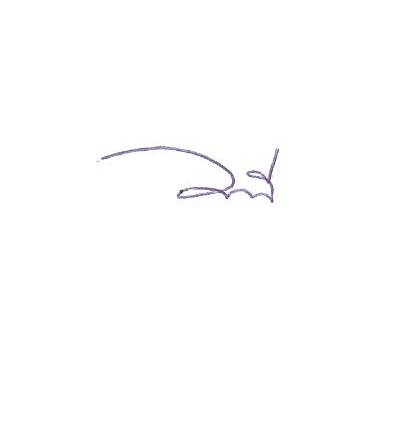 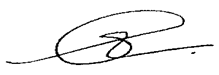 (ลงชื่อ)                         ผู้บันทึกรายงานการประชุม	     (ลงชื่อ)                     ผู้ตรวจรายงานการประชุม        (นางวารุณี  มีอนันต์)                                                           (นางสาวอมรา  โกศลสุรภูมิ)       เจ้าพนักงานธุรการ 5 				หัวหน้าฝ่ายการประชุมและกิจการสภา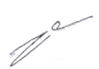 			      (ลงชื่อ)                         ผู้ตรวจ/ทาน				  (นายอดิศักดิ์  สมจิตต์)			          หัวหน้าสำนักปลัดเทศบาล